АДМИНИСТРАЦИЯЗАХАРОВСКОГОСЕЛЬСКОГО ПОСЕЛЕНИЯКЛЕТСКОГО МУНИЦИПАЛЬНОГО РАЙОНАВОЛГОГРАДСКОЙ  ОБЛАСТИ______________________________________________________________________П О С Т А Н О В Л Е Н И Еот  24.02.2022 года   № 47Об утверждении Порядка формирования муниципального задания на оказание муниципальных услуг (выполнение работ) в отношении муниципальных учреждений Захаровского сельского поселения Клетского муниципального района и финансового обеспечения его выполненияВ соответствии со статьёй 69.2 Бюджетного кодекса Российской Федерации, статьёй 4 Федерального закона от 03 ноября 2006 года N 174-ФЗ "Об автономных учреждениях", статьёй 9.2 Федерального закона от 12 января 1996 года N 7-ФЗ "О некоммерческих организациях", Уставом Захаровского сельского поселения Клетского муниципального района, статьей 7 Федерального закона от 06.10.2003 N 131-ФЗ "Об общих принципах организации местного самоуправления в Российской Федерации" администрация Захаровского сельского поселения Клетского муниципального района постановляет1. Признать утратившими силу постановление администрации Захаровского сельского поселения: от  27.09.2011 года № 53 ОБ УТВЕРЖДЕНИИ ПОЛОЖЕНИЯ О ПОРЯДКЕ ФОРМИРОВАНИЯ МУНИЦИПАЛЬНОГО ЗАДАНИЯ В ОТНОШЕНИИ МУНИЦИПАЛЬНЫХ УЧРЕЖДЕНИЙ И ФИНАНСОВОГО ОБЕСПЕЧЕНИЯ ВЫПОЛНЕНИЯ МУНИЦИПАЛЬНОГО ЗАДАНИЯ2.Утвердить прилагаемый Порядок формирования муниципального задания на оказание муниципальных услуг (выполнение работ) в отношении муниципальных учреждений Захаровского сельского поселения Клетского муниципального района и финансового обеспечения его выполнения (далее - Порядок).3. Настоящее постановление вступает в силу с момента опубликования и распространяется на правоотношения, возникающих с 01 января 2022 года при формировании муниципального задания и расчете объема финансового обеспечения выполнения муниципального задания начиная с муниципального задания на 2022 год и на плановый период 2023 и 2024 годов.4. Обнародовать настоящее постановление в установленном порядке.5. Контроль за исполнением данного постановления оставляю за собой.Глава Захаровскогосельского поселения                                                                   Е. А. КийковПриложениеПорядок
формирования муниципального задания на оказание муниципальных услуг (выполнение работ) в отношении муниципальных учреждений Захаровского сельского поселения Клетского муниципального района и финансового обеспечения его выполненияI. Формирование (изменение) муниципального задания, отчетность о выполнении муниципального задания1. Настоящий Порядок определяет механизм формирования и финансового обеспечения выполнения муниципального задания.2. Муниципальное задание формируется для муниципальных бюджетных и автономных учреждений Захаровского сельского поселения Клетского муниципального района, а также казенных учреждений Захаровского сельского поселения Клетского муниципального района (далее - муниципальные учреждения).Муниципальное задание для казенных учреждений формируется в случае, если главным распорядителем бюджетных средств Захаровским сельским поселением Клетского муниципального района принято такое решение.Муниципальные учреждения не вправе отказаться от выполнения муниципального задания.3. Муниципальные задания не формируются на муниципальные услуги (работы), оказываемые (выполняемые) непосредственно органами местного самоуправления Захаровского сельского поселения Клетского муниципального района.4. Муниципальное задание формируется учредителем в соответствии с:- основными видами деятельности, предусмотренными учредительными документами муниципального учреждения;- общероссийскими базовыми (отраслевыми) перечнями (классификаторами) государственных и муниципальных услуг, оказываемых физическим лицам (далее - общероссийский перечень (классификатор)) и (или) региональным перечнем (классификатором) государственных (муниципальных) услуг, не включенных в общероссийские перечни (классификаторы), и работ (далее - региональный перечень (классификатор).5. Муниципальное задание должно содержать:показатели, характеризующие качество и (или) объем (содержание) оказываемых муниципальных услуг (выполняемых работ);порядок контроля за исполнением муниципального задания, в том числе условия и порядок его досрочного прекращения;требования к отчетности об исполнении муниципального задания.6. Муниципальное задание на оказание муниципальных услуг физическим и юридическим лицам также должно содержать:определение категорий физических и (или) юридических лиц, являющихся потребителями соответствующих услуг;порядок оказания соответствующих услуг;предельные цены (тарифы) на оплату соответствующих услуг физическими или юридическими лицами в случаях, если законодательством Российской Федерации предусмотрено их оказание на платной основе, либо порядок установления указанных цен (тарифов) в случаях, установленных законодательством Российской Федерации.7. Муниципальное задание формируется по форме согласно приложению 1 к настоящему Порядку.Часть 1 формируется в случае, если муниципальному учреждению выдается задание на оказание муниципальных услуг. При установлении муниципального задания на оказание нескольких муниципальных услуг часть 1 муниципального задания формируется из нескольких разделов, каждый из которых содержит информацию по одной муниципальной услуге.Часть 2 формируется в случае, если муниципальному учреждению выдается задание на выполнение работ. При установлении муниципального задания на выполнение нескольких работ часть 2 муниципального задания формируется из нескольких разделов, каждый из которых содержит информацию по одной работе.8. Информация, касающаяся муниципального задания в целом, включается в третью часть муниципального задания.9. Показатели муниципальных заданий на очередной финансовый год и плановый период (объемы услуг, содержание работ, нормативы затрат) формируются учредителем и используются при составлении проекта бюджета Захаровского сельского поселения Клетского муниципального района для планирования бюджетных ассигнований на оказание муниципальных услуг (выполнение работ), составлении бюджетной сметы казенного учреждения, а также для определения объема субсидий на выполнение муниципального задания бюджетным или автономным учреждением.При формировании муниципального задания, не содержащего сведений, составляющих государственную тайну, применяются справочники, реестры и классификаторы, используемые в информационных системах в сфере управления государственными и муниципальными финансами.Муниципальное задание, содержащее сведения, составляющие государственную тайну, формируется в форме бумажного документа с соблюдением законодательства Российской Федерации о государственной тайне.В муниципальном задании могут быть установлены допустимые (возможные) отклонения в процентах от установленных показателей качества и (или) объема, но не более 5 процентов, если иное не установлено Федеральным законом. В отношении отдельной муниципальной услуги (работы) либо общее допустимое (возможное) отклонение - в отношении муниципального задания или его части. Значения указанных показателей, устанавливаемые на текущий финансовый год, могут быть изменены только при формировании муниципального задания на очередной финансовый год.10. Муниципальное задание формируется на срок до 3 лет (в пределах срока бюджетного планирования) и утверждается не позднее 15 рабочих дней со дня  отражения на лицевом счете главного распорядителя бюджетных средств, открытом главному распорядителю бюджетных средств Захаровского сельского поселения Клетского муниципального района лимитов бюджетных обязательств на финансовое обеспечение выполнения муниципального задания.Учреждения в сроки, установленные муниципальным заданием, но не позднее 01 февраля финансового года, следующего за отчетным, представляют учредителю, главному распорядителю бюджетных средств отчет о выполнении муниципального задания в соответствии с требованиями, установленными в муниципальном задании.11. В случае внесения изменений в показатели муниципального задания формируется муниципальное задание в новой редакции (с учетом внесенных изменений) в порядке, установленном действующим законодательством. При изменении подведомственности муниципального учреждения в муниципальном задании подлежит изменению информация, включенная в часть 3 муниципального задания, в том числе в части уточнения положений о периодичности и сроках представления отчетов о выполнении муниципального задания, сроков представления предварительного отчета о выполнении муниципального задания, а также порядка осуществления контроля за выполнением муниципального задания.При реорганизации муниципального учреждения (слияние, присоединение, выделение, разделение) муниципальное задание подлежит изменению в части уточнения показателей муниципального задания.При реорганизации муниципального учреждения в форме слияния, присоединения показатели муниципального задания муниципальных учреждений-правопреемников формируются с учетом показателей муниципальных заданий реорганизуемых муниципальных учреждений, прекращающих свою деятельность, путем суммирования (построчного объединения) показателей муниципальных заданий реорганизованных учреждений.При реорганизации муниципального учреждения в форме выделения показатели муниципального задания муниципального учреждения, реорганизованного путем выделения из него других муниципальных учреждений, подлежат уменьшению на показатели муниципальных заданий вновь возникших юридических лиц.При реорганизации муниципального учреждения в форме разделения показатели муниципальных заданий вновь возникших юридических лиц формируются путем разделения соответствующих показателей муниципального задания реорганизованного муниципального учреждения, прекращающего свою деятельность.Показатели муниципальных заданий муниципальных учреждений, прекращающих свою деятельность в результате реорганизации, принимают нулевые значения.Показатели муниципальных заданий реорганизованных муниципальных учреждений, за исключением муниципальных учреждений, прекращающих свою деятельность, после завершения реорганизации при суммировании соответствующих показателей должны соответствовать показателям муниципальных заданий указанных муниципальных учреждений до начала их реорганизации.12. Муниципальное задание, распределение показателей объема муниципальных услуг (работ), содержащихся в муниципальном задании, утвержденном муниципальному учреждению, и Отчет, за исключением содержащихся в них сведений, составляющих государственную тайну, размещаются на официальном сайте в информационно-телекоммуникационной сети "Интернет" по размещению информации о государственных и муниципальных учреждениях (www.bus.gov.ru), а также могут быть размещены на официальном сайте администрации Захаровского сельского поселения в информационно-телекоммуникационной сети "Интернет"и на официальных сайтах в информационно-телекоммуникационной сети "Интернет" муниципальных учреждений.II. Финансовое обеспечение выполнения муниципального задания13. Объем финансового обеспечения выполнения муниципального задания рассчитывается на основании нормативных затрат на оказание муниципальных услуг, нормативных затрат, связанных с выполнением работ, с учетом затрат на содержание недвижимого имущества и особо ценного движимого имущества, закрепленного за муниципальным учреждением или приобретенного им за счет средств, выделенных муниципальному учреждению на приобретение такого имущества, в том числе земельных участков (за исключением имущества, сданного в аренду или переданного в безвозмездное пользование) (далее - имущество муниципального учреждения), затрат на уплату налогов, в качестве объекта налогообложения по которым признается имущество муниципального учреждения.14. Объем финансового обеспечения выполнения муниципального задания (R) определяется по формуле: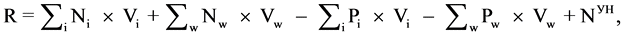 где:Ni - нормативные затраты на оказание i-й муниципальной услуги, установленной муниципальным заданием;Vi - объем i-й муниципальной услуги, установленной муниципальным заданием;Nw - нормативные затраты на выполнение w-й работы, установленной муниципальным заданием;Vw - объем w-й работы, установленной муниципальным заданием;Pi - размер платы (тариф и цена) за оказание w-й муниципальной услуги в соответствии с пунктом 31 настоящего Порядка, установленный муниципальным заданием;Pw - размер платы (тариф и цена) за выполнение w-й работы в соответствии с пунктом 31 настоящего Порядка, установленный муниципальным заданием;NУН - затраты на уплату налогов, в качестве объекта налогообложения по которым признается имущество учреждения.15. Нормативные затраты на оказание муниципальных услуг (выполнение работ), определяемые в соответствии с настоящим Порядком, рассчитываются учредителем в процессе составления бюджета Захаровского сельского поселения Клетского муниципального района на очередной финансовый год и плановый период и учитываются при планировании бюджетных ассигнований.16. Нормативные затраты на оказание муниципальной услуги рассчитываются на единицу показателя объема оказания муниципальной услуги, установленного в муниципальном задании, на основе определяемых в соответствии с настоящим Порядком базового норматива затрат и корректирующих коэффициентов к базовым нормативам затрат (далее - корректирующие коэффициенты) с соблюдением общих требований к определению нормативных затрат на оказание муниципальных услуг, применяемых при расчете объема финансового обеспечения выполнения муниципального задания на оказание муниципальных услуг (выполнение работ) муниципальным учреждением в соответствующих сферах деятельности, утверждаемых федеральными органами исполнительной власти, осуществляющими функции по выработке государственной политики и нормативно-правовому регулированию в установленной сфере деятельности (далее - общие требования).17. Значения нормативных затрат на оказание муниципальной услуги утверждаются в отношении:а) муниципальных казенных учреждений - главным распорядителем средств местного бюджета, в ведении которого находятся муниципальные казенные учреждения, в случае принятия им решения о применении нормативных затрат при расчете объема финансового обеспечения выполнения муниципального задания;б) муниципальных бюджетных или автономных учреждений - органом, осуществляющим функции и полномочия учредителя.18. Базовый норматив затрат на оказание муниципальной услуги состоит из базового норматива:а) затрат, непосредственно связанных с оказанием муниципальной услуги;б) затрат на общехозяйственные нужды на оказание муниципальной услуги.19. Базовый норматив затрат рассчитывается исходя из затрат, необходимых для оказания муниципальной услуги, с соблюдением показателей качества оказания муниципальной услуги, а также показателей, отражающих отраслевую специфику муниципальной услуги (содержание, условия (формы) оказания муниципальной услуги), установленных в общероссийских перечнях либо региональном перечне, отраслевой корректирующий коэффициент при которых принимает значение, равное 1, а также показателей, отражающих отраслевую специфику муниципальной услуги, установленных в общих требованиях, отраслевой корректирующий коэффициент при которых определяется по каждому показателю индивидуально с учетом требований пункта 25 настоящего Порядка (далее именуются - показатели отраслевой специфики).20. При определении базового норматива затрат применяются нормы материальных, технических и трудовых ресурсов, используемых для оказания муниципальной услуги, установленные нормативными правовыми актами Российской Федерации, Волгоградской области, а также национальными стандартами Российской Федерации, строительными нормами и правилами, санитарными нормами и правилами, стандартами, порядками и регламентами оказания муниципальных услуг, базовыми требованиями к качеству оказания услуг в установленной сфере (далее - стандарты оказания услуги).При отсутствии норм, выраженных в натуральных показателях, установленных нормативными правовыми актами и/или стандартами оказания услуги, данные нормы определяются на основе анализа и усреднения показателей деятельности муниципального учреждения, которое имеет минимальный объем затрат на оказание единицы объема такой муниципальной услуги при выполнении требований, предъявляемых к качеству ее оказания и отраженных в перечнях (далее - метод наиболее эффективного учреждения), либо на основе медианного значения по муниципальным учреждениям, оказывающим муниципальную услугу (далее - медианный метод).21. В базовый норматив затрат, непосредственно связанных с оказанием муниципальной услуги (нормативные прямые затраты), включаются:затраты на оплату труда работников, непосредственно связанных с оказанием муниципальной услуги, денежное довольствие военнослужащих, непосредственно связанных с оказанием муниципальной услуги, и начисления на выплаты по оплате труда работников, непосредственно связанных с оказанием муниципальной услуги, включая страховые взносы в Пенсионный фонд Российской Федерации, Фонд социального страхования Российской Федерации и Федеральный фонд обязательного медицинского страхования, страховые взносы на обязательное социальное страхование от несчастных случаев на производстве и профессиональных заболеваний в соответствии с трудовым законодательством и иными нормативными правовыми актами, содержащими нормы трудового права (далее - начисления на выплаты по оплате труда);затраты на приобретение материальных запасов и на приобретение движимого имущества (основных средств и нематериальных активов), используемого в процессе оказания муниципальной услуги, с учетом срока его полезного использования, а также затраты на аренду указанного имущества;иные затраты, непосредственно связанные с оказанием муниципальной услуги.22. В базовый норматив затрат на общехозяйственные нужды (нормативные косвенные затраты) включаются:затраты на коммунальные услуги;затраты на содержание объектов недвижимого имущества, а также затраты на аренду указанного имущества;затраты на содержание объектов особо ценного движимого имущества, а также затраты на аренду указанного имущества;затраты на приобретение услуг связи;затраты на приобретение транспортных услуг;затраты на оплату труда работников, которые не принимают непосредственного участия в оказании муниципальной услуги, денежное довольствие военнослужащих, которые не принимают непосредственного участия в оказании муниципальной услуги, и начисления на выплаты по оплате труда работников, которые не принимают непосредственного участия в оказании муниципальной услуги (далее - начисления на выплаты по оплате труда);затраты на прочие общехозяйственные нужды.В затраты, указанные в абзацах втором - четвертом настоящего пункта, включаются затраты в отношении имущества муниципального учреждения, используемого для выполнения муниципального задания и общехозяйственных нужд, в том числе на основании договора аренды (финансовой аренды) или договора безвозмездного пользования (далее - имущество, необходимое для выполнения муниципального задания).23. Значение базового норматива затрат на оказание муниципальной услуги утверждается общей суммой с выделением:- суммы затрат на оплату труда с начислениями на выплаты по оплате труда работников, непосредственно связанных с оказанием муниципальной услуги, включая административно-управленческий персонал, в случаях, установленных стандартами услуги;- суммы затрат на коммунальные услуги и содержание недвижимого имущества, необходимого для выполнения муниципального задания.24. В территориальный корректирующий коэффициент включаются территориальный корректирующий коэффициент на оплату труда (с начислениями на выплаты по оплате труда) и территориальный корректирующий коэффициент на коммунальные услуги и содержание недвижимого имущества. Значение территориальных корректирующих коэффициентов определяется с учетом условий, обусловленных территориальными особенностями, и рассчитывается в соответствии с общими требованиями.25. Отраслевой корректирующий коэффициент учитывает показатели отраслевой специфики, в том числе показатели качества муниципальной услуги, и определяется в соответствии с общими требованиями.26. Значения базовых нормативов затрат на оказание муниципальной услуги, корректирующих коэффициентов и величина нормативных затрат на оказание муниципальных услуг (выполнение работ) рассчитываются в соответствии с порядком определения нормативных затрат и утверждаются актом учредителя.27. Нормативные затраты на выполнение работы рассчитываются на работу в целом или в случае установления в муниципальном задании показателей объема выполнения работы - на единицу объема работы.В нормативные затраты на выполнение работы включаются:- нормативные затраты, непосредственно связанные с выполнением работы (нормативные прямые затраты):затраты на оплату труда с начислениями на выплаты по оплате труда работников, непосредственно связанных с выполнением работы;затраты на приобретение материальных запасов и движимого имущества, не отнесенного к особо ценному, потребляемых (используемых) в процессе выполнения работы с учетом срока полезного использования (в том числе затраты на арендные платежи);затраты на иные расходы, непосредственно связанные с выполнением работы;- нормативные затраты на общехозяйственные нужды (нормативные косвенные затраты):затраты на оплату коммунальных услуг;затраты на содержание объектов недвижимого имущества, необходимого для выполнения муниципального задания (в том числе затраты на арендные платежи);затраты на содержание объектов особо ценного движимого имущества и иного имущества, необходимого для выполнения муниципального задания (в том числе затраты на арендные платежи);затраты на приобретение услуг связи;затраты на приобретение транспортных услуг;затраты на оплату труда с начислениями на выплаты по оплате труда работников, которые не принимают непосредственного участия в выполнении работы, включая административно-управленческий персонал (затраты на прочие общехозяйственные нужды);затраты на прочие общехозяйственные нужды;28. При определении нормативных затрат на выполнение работы применяются показатели материальных, технических и трудовых ресурсов, используемых для выполнения работы, по видам затрат исходя из нормативов их потребления, установленных нормативными правовыми актами Российской Федерации, Волгоградской области, а также межмуниципальными, национальными (муниципальными) стандартами Российской Федерации, строительными нормами и правилами, санитарными нормами и правилами, стандартами, порядками и регламентами выполнения работ, базовыми требованиями к качеству работ в установленной сфере (далее - стандарты работ).При отсутствии норм, выраженных в натуральных показателях, установленных нормативными правовыми актами и/или стандартами работ, данные нормы определяются одним из следующих методов:- на основе показателей деятельности муниципального учреждения, которое имеет минимальный объем затрат на выполнение работ при выполнении требований к качеству работ (метод наиболее эффективного муниципального учреждения);- на основе среднего значения по муниципальным учреждениям, выполняющим работу (медианный метод);- на основе фактически сложившихся норм материальных, технических и трудовых ресурсов, используемых для выполнения работы на основе сведений прошлых лет (метод от факта);- на основе технического задания, являющегося приложением к муниципальному заданию (метод прямого счета).29. В случае если бюджетное или автономное учреждение осуществляет приносящую доход деятельность сверх установленного муниципального задания, нормативные затраты на общехозяйственные нужды (нормативные косвенные затраты), а также нормативные затраты на уплату налогов, в качестве объекта налогообложения по которым признается имущество муниципального учреждения, рассчитываются с применением коэффициента платной деятельности.30. Коэффициент платной деятельности определяется как отношение планируемого объема финансового обеспечения выполнения муниципального задания, исходя из объемов субсидии, полученной из бюджета Захаровского сельского поселения Клетского муниципального районав отчетном финансовом году на указанные цели, к общей сумме, включающей планируемые поступления от субсидии на финансовое обеспечение выполнения муниципального задания и доходов платной деятельности, исходя из указанных поступлений, полученных в отчетном финансовом году (далее - коэффициент платной деятельности).31. В случае сдачи в аренду недвижимого имущества, особо ценного движимого имущества финансовое обеспечение содержания указанного имущества за счет субсидии не осуществляется.32. В случае если бюджетное или автономное учреждение осуществляет платную деятельность в рамках установленного муниципального задания, по которому в соответствии с федеральными законами предусмотрено взимание платы, объем финансового обеспечения выполнения муниципального задания, рассчитанный на основе нормативных затрат (затрат), подлежит уменьшению на объем доходов от платной деятельности исходя из объема муниципальной услуги (работы), за оказание (выполнение) которой предусмотрено взимание платы, и среднего значения размера платы (цены, тарифа) с учетом положений, установленных федеральными законами.33. В объем финансового обеспечения выполнения муниципального задания включаются затраты на уплату налогов, в качестве налогообложения по которым признается имущество муниципального учреждения.34. Финансовое обеспечение выполнения муниципального задания осуществляется в пределах бюджетных ассигнований, предусмотренных в бюджете на указанные цели, и доведенных до учредителей лимитов бюджетных обязательств.Финансовое обеспечение выполнения муниципального задания бюджетным или автономным учреждением осуществляется путем предоставления субсидии.Финансовое обеспечение выполнения муниципального задания казенным учреждением (в случае принятия учредителем решения о выдаче муниципального задания) осуществляется на основании бюджетной сметы данного учреждения.35. Предоставление муниципальному учреждению субсидии в течение финансового года осуществляется на основании Соглашения о порядке и условиях предоставления субсидии на финансовое обеспечение выполнения муниципального задания, заключаемого учредителем с муниципальным бюджетным или автономным учреждением (далее - Соглашение) в срок не позднее 15 рабочих дней со дня утверждения и доведения до главных распорядителей бюджетных средств предельных объемов лимитов бюджетных обязательств. Соглашение определяет права, обязанности и ответственность сторон, в том числе объем и график перечисления субсидии в течение финансового года.В случае если в финансовое обеспечение выполнения муниципального задания включены суммы, направляемые на погашение кредиторской задолженности учреждения, образовавшейся в результате неисполнения учредителем обязательств по финансовому обеспечению выполнения муниципального задания в отчетном году, данные суммы указываются отдельной строкой в Соглашении.36. Условием предоставления субсидии бюджетным и автономным учреждениям является установление для них муниципального задания. Нарушение условий предоставления субсидии влечет за собой административную ответственность в соответствии с действующим законодательством.Условие об отсутствии у получателей субсидий просроченной (неурегулированной) задолженности по денежным обязательствам перед бюджетом Захаровского сельского поселения Клетского муниципального района, установленное пунктом 17 статьи 241 Бюджетного кодекса Российской Федерации, на получателей субсидий на финансовое обеспечение выполнения ими муниципального задания не распространяется.37. Перечисление субсидии осуществляется в соответствии с графиком, содержащимся в Соглашении, не реже 1 раза в квартал в сумме, не превышающей:- 25 процентов годового размера субсидии в течение I квартала;- 50 процентов годового размера субсидии в течение первого полугодия;- 75 процентов годового размера субсидии в течение 9 месяцев.38. Перечисление платежа, завершающего выплату субсидии, в IV квартале должно осуществляться не позднее 1 декабря текущего финансового года после предоставления муниципальным учреждением предварительного отчета о выполнении муниципального задания,  в части предварительной оценки достижения плановых показателей годового объема оказания муниципальных услуг за соответствующий финансовый год.В случае если показатели объема оказания муниципальных услуг, указанные в предварительном отчете, меньше показателей, установленных в муниципальном задании (с учетом допустимых (возможных) отклонений), то муниципальное задание подлежит уточнению в соответствии с указанными в предварительном отчете показателями.39. Муниципальное учреждение представляет учредителю предварительный отчет о выполнении муниципального задания в части показателей объема оказания муниципальных услуг (выполнения работ) за текущий финансовый год по форме согласно приложению 2 к настоящему Порядку в сроки, установленные в муниципальном задании, но не позднее 01 декабря текущего года.Предварительный отчет об исполнении муниципального задания в части работ за соответствующий финансовый год, указанный в абзаце первом настоящего пункта, представляется муниципальным учреждением при установлении учредителем требования о его представлении в муниципальном задании.Если объем ранее перечисленной муниципальному учреждению субсидии превышает объем субсидии, рассчитанный с учетом предварительного отчета, то излишне перечисленные средства подлежат перечислению в бюджет Захаровского сельского поселения Клетского муниципального района до конца финансового года.В случае если показатели объема, указанные в предварительном отчете, меньше показателей, установленных в муниципальном задании (с учетом допустимых (возможных) отклонений), то муниципальное задание подлежит уточнению, а соответствующие средства субсидии подлежат возврату в бюджет Захаровского сельского поселения Клетского муниципального района.Расчет объема субсидии, подлежащей возврату в бюджет Захаровского сельского поселения Клетского муниципального района, осуществляется по форме, предусмотренной соглашением, исходя из объема доведенной субсидии с применением нормативных затрат на оказание муниципальных услуг (выполнение работ), затрат, связанных с выполнением работ, определяемых в соответствии с настоящим Порядком.Расходование муниципальным бюджетным или автономным учреждением Захаровского сельского поселения Клетского муниципального районаостатков средств субсидии до рассмотрения учредителем годовых отчетов не допускается.При условии выполнения муниципального задания в полном объеме и с установленным качеством остатки субсидии, не использованные в текущем финансовом году, используются в очередном финансовом году для достижения целей, ради которых муниципальные бюджетные или автономные учреждения Захаровского сельского поселения Клетского муниципального районасозданы.При досрочном прекращении выполнения муниципального задания по установленным в нем основаниям неиспользованные остатки субсидии в объеме, соответствующем показателям, характеризующим объем неоказанных муниципальных услуг (невыполненных работ), подлежат перечислению муниципальными бюджетными или автономными учреждениями Захаровского сельского поселения Клетского муниципального района в бюджет Захаровского сельского поселения Клетского муниципального района.При досрочном прекращении выполнения муниципального задания в связи с реорганизацией муниципального бюджетного или автономного учреждения Захаровского сельского поселения Клетского муниципального района неиспользованные остатки субсидии подлежат перечислению соответствующим муниципальным бюджетным или автономным учреждениям Захаровского сельского поселения Клетского муниципального района, являющимся правопреемниками.40. Требования, установленные пунктами 37 и 38 настоящего Порядка, не распространяются:- на муниципальное учреждение, оказание услуг (выполнение работ) которого зависит от сезонных условий, если органом, осуществляющим функции и полномочия учредителя, не установлено иное;- на учреждение, находящееся в процессе реорганизации или ликвидации;- на предоставление субсидии в части суммы затрат на оплату труда и начислений на выплаты по оплате труда;на муниципальное бюджетное или автономное учреждение, оказывающее муниципальные услуги (выполняющее работы), процесс оказания (выполнения) которых требует неравномерного финансового обеспечения  обеспечения в течение финансового года, если органом местного самоуправления, осуществляющим функции и полномочия учредителя в отношении муниципальных бюджетных и автономных учреждений, не установлено иное.41. Контроль за целевым и эффективным использованием субсидий на финансовое обеспечение муниципального задания, а также за своевременным представлением отчетности об использовании средств бюджета Захаровского сельского поселения Клетского муниципального района осуществляет учредитель, а также органы внутреннего финансового контроля Захаровского сельского поселения Клетского муниципального района в порядке, установленном действующим законодательством.42. Предметом контроля за выполнением муниципального задания являются результаты выполнения учреждением муниципального задания и качество предоставления муниципальных услуг (выполнения работ) за определенный период.43. Основными задачами контроля за выполнением муниципального задания являются:оценка выполнения (невыполнения) муниципального задания в установленных учреждению объемах и показателях качества предоставления муниципальных услуг (работ), порядка их оказания;формирование предложений по корректировке объема услуг (работ), оказываемых учреждением, либо решение вопроса о дальнейшей деятельности учреждения;создание условий для недопущения невыполнения муниципального задания в установленных учреждению объемах и показателях качества предоставления муниципальных услуг (работ), нарушения порядка их оказания.44. Контроль за выполнением муниципального задания осуществляется в формах:44.1. Предварительного контроля, реализуемого на стадии формирования и утверждения муниципального задания, который включает в себя в том числе контроль соответствия перечня оказываемых учреждениями муниципальных услуг (выполняемых работ) основным видам деятельности, предусмотренным их учредительными документами.44.2. Текущего и последующего контроля, который реализуется посредством:проведения камеральных и выездных проверок по выполнению муниципального задания, в том числе отдельных показателей муниципального задания;направления запросов о предоставлении информации (документов) о выполнении муниципального задания (отдельных показателей муниципального задания) и анализа предоставленной информации (документов);осуществления проверок предоставляемого учреждениями отчета, предварительного отчета.Под камеральной проверкой в настоящем Порядке понимается проверка, проводимая по месту нахождения и на основании решения учредителя, главного распорядителя бюджетных средств на основе предоставляемых учреждениями отчетов и информации (документов) о выполнении муниципального задания (отдельных показателей муниципального задания).Под выездной проверкой в настоящем Порядке понимается проверка выполнения муниципального задания, которая проводится на территории (в помещении) учреждения на основании решения учредителя либо главного распорядителя бюджетных средств.По результатам контроля за выполнением муниципального задания лицами, осуществлявшими контроль за выполнением муниципального задания, составляется акт, форма которого устанавливается учредителем, главным распорядителем бюджетных средств.В акте указывается информация о соответствии (несоответствии) результатов выполнения муниципального задания утвержденным показателям муниципального задания, о выявленных нарушениях (либо об отсутствии таковых) относительно требований к отчетности о выполнении муниципального задания, порядка оказания муниципальных услуг, соблюдения учреждением определенных в установленном порядке предельных цен (тарифов) на оплату соответствующих услуг физическими или юридическими лицами, а также иных показателей муниципального задания.45. Контроль за выполнением муниципального задания подразделяется на плановый и внеплановый.Плановый контроль за выполнением муниципального задания проводится на основании ежегодного плана, разрабатываемого и утверждаемого учредителем, главным распорядителем бюджетных средств.Внеплановый контроль за выполнением муниципального задания осуществляется на основании:поступления учредителю, главному распорядителю бюджетных средств, обращений и заявлений граждан, юридических лиц информации от органов государственной власти, органов местного самоуправления Захаровского сельского поселения Клетского муниципального района, правоохранительных органов о фактах нарушения законодательства Российской Федерации, законодательства Волгоградской области, муниципальных правовых актов Захаровского сельского поселения Клетского муниципального района;обнаружения в представленных учреждением документах (информации) нарушений законодательства Российской Федерации, законодательства Волгоградской области, муниципальных правовых актов Захаровского сельского поселения Клетского муниципального района, связанных с предметом контроля;сведений о нарушениях законодательства Российской Федерации, законодательства Волгоградской области, муниципальных правовых актов Захаровского сельского поселения Клетского муниципального района, связанных с предметом контроля, опубликованных в средствах массовой информации;поручений главы Захаровского сельского поселения Клетского муниципального района, заместителей главы Захаровского сельского поселения Клетского муниципального района, курирующих соответствующее направление деятельности.46. Результаты контроля за выполнением муниципального задания учитываются:при оценке потребности в оказании муниципальных услуг (выполнении работ) при формировании муниципального задания на очередной финансовый год, а также для корректировки значений показателей и (или) изменения объема финансового обеспечения выполнения утвержденного муниципального задания;при решении вопросов о дальнейшей деятельности учреждения, в том числе его реорганизации, изменении типа, ликвидации;при проведении оценки выполнения (невыполнения) муниципального задания в установленных учреждению объемах и показателях качества предоставления муниципальных услуг (работ), порядка их оказания.47. Руководители учреждений обязаны предоставить лицам, осуществляющим выездную проверку, рабочее место и обеспечить доступ к документам и информации, соответствующим предмету контроля за выполнением муниципального задания.Приложение 3Сводный отчет
о выполнении муниципальных заданий на оказание муниципальных услуг (выполнение работ) в отношении муниципальных учреждений _______________ за отчетный период подведомственными муниципальными учреждениями______________________________________________________________________________ (наименование органа местного самоуправления _______________)<*> Оценка выполнения муниципального задания осуществляется с учетом установленных муниципальным заданием допустимых (возможных) отклонений по показателям объема и (или) качества соответствующих услуг.<**> Формируется в соответствии с муниципальным заданием.<***> Количественный показатель выполнения муниципального заданияПриложение №1Приложение №1Приложение №1Приложение №1Приложение №1Приложение №1Приложение №1Приложение №1Приложение №1УтверждаюУтверждаюУтверждаюУтверждаюУтверждаюУтверждаюУтверждаюУтверждаюУтверждаюРуководительРуководительРуководительРуководительРуководительРуководительРуководительРуководительРуководитель(уполномоченное лицо)(уполномоченное лицо)(уполномоченное лицо)(уполномоченное лицо)(уполномоченное лицо)(уполномоченное лицо)(уполномоченное лицо)(уполномоченное лицо)(уполномоченное лицо)(наименование органа, осуществляющего функции и полномочия учредителя, главного распорядителя бюджетных средств)(наименование органа, осуществляющего функции и полномочия учредителя, главного распорядителя бюджетных средств)(наименование органа, осуществляющего функции и полномочия учредителя, главного распорядителя бюджетных средств)(наименование органа, осуществляющего функции и полномочия учредителя, главного распорядителя бюджетных средств)(наименование органа, осуществляющего функции и полномочия учредителя, главного распорядителя бюджетных средств)(наименование органа, осуществляющего функции и полномочия учредителя, главного распорядителя бюджетных средств)(наименование органа, осуществляющего функции и полномочия учредителя, главного распорядителя бюджетных средств)(наименование органа, осуществляющего функции и полномочия учредителя, главного распорядителя бюджетных средств)(наименование органа, осуществляющего функции и полномочия учредителя, главного распорядителя бюджетных средств)(должность)(должность)(подпись)(расшифровка подписи)(расшифровка подписи)(расшифровка подписи)(расшифровка подписи)"____"______________20____г."____"______________20____г."____"______________20____г."____"______________20____г."____"______________20____г."____"______________20____г."____"______________20____г."____"______________20____г."____"______________20____г.Муниципальное задание NМуниципальное задание Nна 20___год и на плановый период 20____и 20____годовна 20___год и на плановый период 20____и 20____годовна 20___год и на плановый период 20____и 20____годовна 20___год и на плановый период 20____и 20____годовна 20___год и на плановый период 20____и 20____годовна 20___год и на плановый период 20____и 20____годовна 20___год и на плановый период 20____и 20____годовна 20___год и на плановый период 20____и 20____годовна 20___год и на плановый период 20____и 20____годовДатаНаименование муниципального учреждения (обособленного подразделения)Наименование муниципального учреждения (обособленного подразделения)Наименование муниципального учреждения (обособленного подразделения)Наименование муниципального учреждения (обособленного подразделения)Наименование муниципального учреждения (обособленного подразделения)Наименование муниципального учреждения (обособленного подразделения)Наименование муниципального учреждения (обособленного подразделения)Код по сводному рееструКод по сводному рееструКод по сводному рееструКод по сводному рееструВид деятельности муниципального учреждения (обособленного подразделения)Вид деятельности муниципального учреждения (обособленного подразделения)Вид деятельности муниципального учреждения (обособленного подразделения)Вид деятельности муниципального учреждения (обособленного подразделения)Вид деятельности муниципального учреждения (обособленного подразделения)Вид деятельности муниципального учреждения (обособленного подразделения)Вид деятельности муниципального учреждения (обособленного подразделения)По ОКВЭДПо ОКВЭДПо ОКВЭДПо ОКВЭДПо ОКВЭДПо ОКВЭД(указываются виды деятельности муниципального учреждения, по которым ему утверждается муниципальное задание)(указываются виды деятельности муниципального учреждения, по которым ему утверждается муниципальное задание)(указываются виды деятельности муниципального учреждения, по которым ему утверждается муниципальное задание)(указываются виды деятельности муниципального учреждения, по которым ему утверждается муниципальное задание)(указываются виды деятельности муниципального учреждения, по которым ему утверждается муниципальное задание)(указываются виды деятельности муниципального учреждения, по которым ему утверждается муниципальное задание)(указываются виды деятельности муниципального учреждения, по которым ему утверждается муниципальное задание)Часть 1. Сведения об оказываемых муниципальных услугах (1)Раздел____________Часть 1. Сведения об оказываемых муниципальных услугах (1)Раздел____________Часть 1. Сведения об оказываемых муниципальных услугах (1)Раздел____________Часть 1. Сведения об оказываемых муниципальных услугах (1)Раздел____________Часть 1. Сведения об оказываемых муниципальных услугах (1)Раздел____________Часть 1. Сведения об оказываемых муниципальных услугах (1)Раздел____________Часть 1. Сведения об оказываемых муниципальных услугах (1)Раздел____________Часть 1. Сведения об оказываемых муниципальных услугах (1)Раздел____________Часть 1. Сведения об оказываемых муниципальных услугах (1)Раздел____________Часть 1. Сведения об оказываемых муниципальных услугах (1)Раздел____________Часть 1. Сведения об оказываемых муниципальных услугах (1)Раздел____________Часть 1. Сведения об оказываемых муниципальных услугах (1)Раздел____________Часть 1. Сведения об оказываемых муниципальных услугах (1)Раздел____________Часть 1. Сведения об оказываемых муниципальных услугах (1)Раздел____________Часть 1. Сведения об оказываемых муниципальных услугах (1)Раздел____________Часть 1. Сведения об оказываемых муниципальных услугах (1)Раздел____________Часть 1. Сведения об оказываемых муниципальных услугах (1)Раздел____________Часть 1. Сведения об оказываемых муниципальных услугах (1)Раздел____________Часть 1. Сведения об оказываемых муниципальных услугах (1)Раздел____________Часть 1. Сведения об оказываемых муниципальных услугах (1)Раздел____________Часть 1. Сведения об оказываемых муниципальных услугах (1)Раздел____________Часть 1. Сведения об оказываемых муниципальных услугах (1)Раздел____________Часть 1. Сведения об оказываемых муниципальных услугах (1)Раздел____________Часть 1. Сведения об оказываемых муниципальных услугах (1)Раздел____________Часть 1. Сведения об оказываемых муниципальных услугах (1)Раздел____________Часть 1. Сведения об оказываемых муниципальных услугах (1)Раздел____________Часть 1. Сведения об оказываемых муниципальных услугах (1)Раздел____________Часть 1. Сведения об оказываемых муниципальных услугах (1)Раздел____________Часть 1. Сведения об оказываемых муниципальных услугах (1)Раздел____________Часть 1. Сведения об оказываемых муниципальных услугах (1)Раздел____________Часть 1. Сведения об оказываемых муниципальных услугах (1)Раздел____________Часть 1. Сведения об оказываемых муниципальных услугах (1)Раздел____________Часть 1. Сведения об оказываемых муниципальных услугах (1)Раздел____________Часть 1. Сведения об оказываемых муниципальных услугах (1)Раздел____________Часть 1. Сведения об оказываемых муниципальных услугах (1)Раздел____________Часть 1. Сведения об оказываемых муниципальных услугах (1)Раздел____________Часть 1. Сведения об оказываемых муниципальных услугах (1)Раздел____________1. Наименование муниципальной услуги1. Наименование муниципальной услуги1. Наименование муниципальной услуги1. Наименование муниципальной услуги1. Наименование муниципальной услуги1. Наименование муниципальной услуги1. Наименование муниципальной услуги1. Наименование муниципальной услуги1. Наименование муниципальной услуги1. Наименование муниципальной услуги1. Наименование муниципальной услуги1. Наименование муниципальной услуги1. Наименование муниципальной услуги1. Наименование муниципальной услуги1. Наименование муниципальной услуги1. Наименование муниципальной услуги1. Наименование муниципальной услугиКод по общероссийскому (региональному) перечнюКод по общероссийскому (региональному) перечнюКод по общероссийскому (региональному) перечнюКод по общероссийскому (региональному) перечнюКод по общероссийскому (региональному) перечнюКод по общероссийскому (региональному) перечнюКод по общероссийскому (региональному) перечнюКод по общероссийскому (региональному) перечнюКод по общероссийскому (региональному) перечнюКод по общероссийскому (региональному) перечнюКод по общероссийскому (региональному) перечнюКод по общероссийскому (региональному) перечнюКод по общероссийскому (региональному) перечнюКод по общероссийскому (региональному) перечнюКод по общероссийскому (региональному) перечнюКод по общероссийскому (региональному) перечнюКод по общероссийскому (региональному) перечнюКод по общероссийскому (региональному) перечнюКод по общероссийскому (региональному) перечнюКод по общероссийскому (региональному) перечнюКод по общероссийскому (региональному) перечнюКод по общероссийскому (региональному) перечнюКод по общероссийскому (региональному) перечнюКод по общероссийскому (региональному) перечнюКод по общероссийскому (региональному) перечнюКод по общероссийскому (региональному) перечню2. Категории потребителей муниципальной услуги2. Категории потребителей муниципальной услуги2. Категории потребителей муниципальной услуги2. Категории потребителей муниципальной услуги2. Категории потребителей муниципальной услуги2. Категории потребителей муниципальной услуги2. Категории потребителей муниципальной услуги2. Категории потребителей муниципальной услуги2. Категории потребителей муниципальной услуги2. Категории потребителей муниципальной услуги2. Категории потребителей муниципальной услуги2. Категории потребителей муниципальной услуги2. Категории потребителей муниципальной услуги2. Категории потребителей муниципальной услуги2. Категории потребителей муниципальной услуги2. Категории потребителей муниципальной услуги2. Категории потребителей муниципальной услуги2. Категории потребителей муниципальной услуги2. Категории потребителей муниципальной услуги2. Категории потребителей муниципальной услуги3. Показатели, характеризующие объем и (или) качество муниципальной услуги3. Показатели, характеризующие объем и (или) качество муниципальной услуги3. Показатели, характеризующие объем и (или) качество муниципальной услуги3. Показатели, характеризующие объем и (или) качество муниципальной услуги3. Показатели, характеризующие объем и (или) качество муниципальной услуги3. Показатели, характеризующие объем и (или) качество муниципальной услуги3. Показатели, характеризующие объем и (или) качество муниципальной услуги3. Показатели, характеризующие объем и (или) качество муниципальной услуги3. Показатели, характеризующие объем и (или) качество муниципальной услуги3. Показатели, характеризующие объем и (или) качество муниципальной услуги3. Показатели, характеризующие объем и (или) качество муниципальной услуги3. Показатели, характеризующие объем и (или) качество муниципальной услуги3. Показатели, характеризующие объем и (или) качество муниципальной услуги3. Показатели, характеризующие объем и (или) качество муниципальной услуги3. Показатели, характеризующие объем и (или) качество муниципальной услуги3. Показатели, характеризующие объем и (или) качество муниципальной услуги3. Показатели, характеризующие объем и (или) качество муниципальной услуги3. Показатели, характеризующие объем и (или) качество муниципальной услуги3. Показатели, характеризующие объем и (или) качество муниципальной услуги3. Показатели, характеризующие объем и (или) качество муниципальной услуги3. Показатели, характеризующие объем и (или) качество муниципальной услуги3. Показатели, характеризующие объем и (или) качество муниципальной услуги3. Показатели, характеризующие объем и (или) качество муниципальной услуги3. Показатели, характеризующие объем и (или) качество муниципальной услуги3. Показатели, характеризующие объем и (или) качество муниципальной услуги3. Показатели, характеризующие объем и (или) качество муниципальной услуги3. Показатели, характеризующие объем и (или) качество муниципальной услуги3. Показатели, характеризующие объем и (или) качество муниципальной услуги3. Показатели, характеризующие объем и (или) качество муниципальной услуги3. Показатели, характеризующие объем и (или) качество муниципальной услуги3. Показатели, характеризующие объем и (или) качество муниципальной услуги3. Показатели, характеризующие объем и (или) качество муниципальной услуги3. Показатели, характеризующие объем и (или) качество муниципальной услуги3. Показатели, характеризующие объем и (или) качество муниципальной услуги3. Показатели, характеризующие объем и (или) качество муниципальной услуги3. Показатели, характеризующие объем и (или) качество муниципальной услуги3. Показатели, характеризующие объем и (или) качество муниципальной услуги3. Показатели, характеризующие объем и (или) качество муниципальной услуги3. Показатели, характеризующие объем и (или) качество муниципальной услуги3. Показатели, характеризующие объем и (или) качество муниципальной услуги3. Показатели, характеризующие объем и (или) качество муниципальной услуги3. Показатели, характеризующие объем и (или) качество муниципальной услуги3. Показатели, характеризующие объем и (или) качество муниципальной услуги3. Показатели, характеризующие объем и (или) качество муниципальной услуги3. Показатели, характеризующие объем и (или) качество муниципальной услуги3. Показатели, характеризующие объем и (или) качество муниципальной услуги3.1. Показатели, характеризующие качество муниципальной услуги (2)3.1. Показатели, характеризующие качество муниципальной услуги (2)3.1. Показатели, характеризующие качество муниципальной услуги (2)3.1. Показатели, характеризующие качество муниципальной услуги (2)3.1. Показатели, характеризующие качество муниципальной услуги (2)3.1. Показатели, характеризующие качество муниципальной услуги (2)3.1. Показатели, характеризующие качество муниципальной услуги (2)3.1. Показатели, характеризующие качество муниципальной услуги (2)3.1. Показатели, характеризующие качество муниципальной услуги (2)3.1. Показатели, характеризующие качество муниципальной услуги (2)3.1. Показатели, характеризующие качество муниципальной услуги (2)3.1. Показатели, характеризующие качество муниципальной услуги (2)3.1. Показатели, характеризующие качество муниципальной услуги (2)3.1. Показатели, характеризующие качество муниципальной услуги (2)3.1. Показатели, характеризующие качество муниципальной услуги (2)3.1. Показатели, характеризующие качество муниципальной услуги (2)3.1. Показатели, характеризующие качество муниципальной услуги (2)3.1. Показатели, характеризующие качество муниципальной услуги (2)3.1. Показатели, характеризующие качество муниципальной услуги (2)3.1. Показатели, характеризующие качество муниципальной услуги (2)3.1. Показатели, характеризующие качество муниципальной услуги (2)3.1. Показатели, характеризующие качество муниципальной услуги (2)3.1. Показатели, характеризующие качество муниципальной услуги (2)3.1. Показатели, характеризующие качество муниципальной услуги (2)3.1. Показатели, характеризующие качество муниципальной услуги (2)3.1. Показатели, характеризующие качество муниципальной услуги (2)3.1. Показатели, характеризующие качество муниципальной услуги (2)3.1. Показатели, характеризующие качество муниципальной услуги (2)3.1. Показатели, характеризующие качество муниципальной услуги (2)3.1. Показатели, характеризующие качество муниципальной услуги (2)3.1. Показатели, характеризующие качество муниципальной услуги (2)3.1. Показатели, характеризующие качество муниципальной услуги (2)3.1. Показатели, характеризующие качество муниципальной услуги (2)3.1. Показатели, характеризующие качество муниципальной услуги (2)3.1. Показатели, характеризующие качество муниципальной услуги (2)3.1. Показатели, характеризующие качество муниципальной услуги (2)3.1. Показатели, характеризующие качество муниципальной услуги (2)3.1. Показатели, характеризующие качество муниципальной услуги (2)3.1. Показатели, характеризующие качество муниципальной услуги (2)3.1. Показатели, характеризующие качество муниципальной услуги (2)3.1. Показатели, характеризующие качество муниципальной услуги (2)3.1. Показатели, характеризующие качество муниципальной услуги (2)3.1. Показатели, характеризующие качество муниципальной услуги (2)3.1. Показатели, характеризующие качество муниципальной услуги (2)3.1. Показатели, характеризующие качество муниципальной услуги (2)3.1. Показатели, характеризующие качество муниципальной услуги (2)Уникальный номер реестровой записи (3)Уникальный номер реестровой записи (3)Показатель, характеризующий содержание муниципальной услуги (по справочникам)Показатель, характеризующий содержание муниципальной услуги (по справочникам)Показатель, характеризующий содержание муниципальной услуги (по справочникам)Показатель, характеризующий содержание муниципальной услуги (по справочникам)Показатель, характеризующий содержание муниципальной услуги (по справочникам)Показатель, характеризующий содержание муниципальной услуги (по справочникам)Показатель, характеризующий содержание муниципальной услуги (по справочникам)Показатель, характеризующий условия (формы) оказания муниципальной услуги (по справочникам)Показатель, характеризующий условия (формы) оказания муниципальной услуги (по справочникам)Показатель, характеризующий условия (формы) оказания муниципальной услуги (по справочникам)Показатель, характеризующий условия (формы) оказания муниципальной услуги (по справочникам)Показатель, характеризующий условия (формы) оказания муниципальной услуги (по справочникам)Показатель, характеризующий условия (формы) оказания муниципальной услуги (по справочникам)Показатель, характеризующий условия (формы) оказания муниципальной услуги (по справочникам)Показатель, характеризующий условия (формы) оказания муниципальной услуги (по справочникам)Показатель, характеризующий условия (формы) оказания муниципальной услуги (по справочникам)Показатель качества муниципальной услугиПоказатель качества муниципальной услугиПоказатель качества муниципальной услугиПоказатель качества муниципальной услугиПоказатель качества муниципальной услугиПоказатель качества муниципальной услугиПоказатель качества муниципальной услугиПоказатель качества муниципальной услугиПоказатель качества муниципальной услугиПоказатель качества муниципальной услугиПоказатель качества муниципальной услугиПоказатель качества муниципальной услугиПоказатель качества муниципальной услугиПоказатель качества муниципальной услугиПоказатель качества муниципальной услугиПоказатель качества муниципальной услугиЗначение показателя качества муниципальной услугиЗначение показателя качества муниципальной услугиЗначение показателя качества муниципальной услугиЗначение показателя качества муниципальной услугиЗначение показателя качества муниципальной услугиЗначение показателя качества муниципальной услугиЗначение показателя качества муниципальной услугиЗначение показателя качества муниципальной услугиЗначение показателя качества муниципальной услугиЗначение показателя качества муниципальной услугиЗначение показателя качества муниципальной услугиЗначение показателя качества муниципальной услугиЗначение показателя качества муниципальной услугиЗначение показателя качества муниципальной услугиЗначение показателя качества муниципальной услугиУникальный номер реестровой записи (3)Уникальный номер реестровой записи (3)наименование показателя (3)наименование показателя (3)наименование показателя (3)наименование показателя (3)наименование показателя (3)единица измеренияединица измеренияединица измеренияединица измеренияединица измеренияединица измеренияединица измеренияединица измеренияединица измеренияединица измеренияединица измерения20__ год(очередной финансовый год)20__ год(очередной финансовый год)20__ год(очередной финансовый год)20__ год(очередной финансовый год)20__ год(очередной финансовый год)20__ год(1-й год планового периода)20__ год(1-й год планового периода)20__ год(1-й год планового периода)20__ год(1-й год планового периода)20__ год(2-й год планового периода)20__ год(2-й год планового периода)20__ год(2-й год планового периода)20__ год(2-й год планового периода)20__ год(2-й год планового периода)20__ год(2-й год планового периода)Уникальный номер реестровой записи (3)Уникальный номер реестровой записи (3)наименование показателя (3)наименование показателя (3)наименование показателя (3)наименование показателя (3)наименование показателя (3)наименование (3)наименование (3)наименование (3)наименование (3)наименование (3)наименование (3)наименование (3)код по ОКЕИ(4)код по ОКЕИ(4)код по ОКЕИ(4)код по ОКЕИ(4)20__ год(очередной финансовый год)20__ год(очередной финансовый год)20__ год(очередной финансовый год)20__ год(очередной финансовый год)20__ год(очередной финансовый год)20__ год(1-й год планового периода)20__ год(1-й год планового периода)20__ год(1-й год планового периода)20__ год(1-й год планового периода)20__ год(2-й год планового периода)20__ год(2-й год планового периода)20__ год(2-й год планового периода)20__ год(2-й год планового периода)20__ год(2-й год планового периода)20__ год(2-й год планового периода)Уникальный номер реестровой записи (3)Уникальный номер реестровой записи (3)(наименование показателя (3))(наименование показателя (3))(наименование показателя (3))(наименование показателя (3))(наименование показателя (3))(наименование показателя (3))(наименование показателя (3))(наименование показателя (3))(наименование показателя (3))(наименование показателя (3))(наименование показателя (3))(наименование показателя (3))(наименование показателя (3))(наименование показателя (3))(наименование показателя (3))(наименование показателя (3))наименование показателя (3)наименование показателя (3)наименование показателя (3)наименование показателя (3)наименование показателя (3)наименование (3)наименование (3)наименование (3)наименование (3)наименование (3)наименование (3)наименование (3)код по ОКЕИ(4)код по ОКЕИ(4)код по ОКЕИ(4)код по ОКЕИ(4)20__ год(очередной финансовый год)20__ год(очередной финансовый год)20__ год(очередной финансовый год)20__ год(очередной финансовый год)20__ год(очередной финансовый год)20__ год(1-й год планового периода)20__ год(1-й год планового периода)20__ год(1-й год планового периода)20__ год(1-й год планового периода)20__ год(2-й год планового периода)20__ год(2-й год планового периода)20__ год(2-й год планового периода)20__ год(2-й год планового периода)20__ год(2-й год планового периода)20__ год(2-й год планового периода)1122233445555556667777788888889999101010101011111111121212121212Допустимые (возможные) отклонения от установленных показателей качества муниципальной услуги, в пределахДопустимые (возможные) отклонения от установленных показателей качества муниципальной услуги, в пределахДопустимые (возможные) отклонения от установленных показателей качества муниципальной услуги, в пределахДопустимые (возможные) отклонения от установленных показателей качества муниципальной услуги, в пределахДопустимые (возможные) отклонения от установленных показателей качества муниципальной услуги, в пределахДопустимые (возможные) отклонения от установленных показателей качества муниципальной услуги, в пределахДопустимые (возможные) отклонения от установленных показателей качества муниципальной услуги, в пределахДопустимые (возможные) отклонения от установленных показателей качества муниципальной услуги, в пределахДопустимые (возможные) отклонения от установленных показателей качества муниципальной услуги, в пределахДопустимые (возможные) отклонения от установленных показателей качества муниципальной услуги, в пределахДопустимые (возможные) отклонения от установленных показателей качества муниципальной услуги, в пределахДопустимые (возможные) отклонения от установленных показателей качества муниципальной услуги, в пределахДопустимые (возможные) отклонения от установленных показателей качества муниципальной услуги, в пределахДопустимые (возможные) отклонения от установленных показателей качества муниципальной услуги, в пределахДопустимые (возможные) отклонения от установленных показателей качества муниципальной услуги, в пределахДопустимые (возможные) отклонения от установленных показателей качества муниципальной услуги, в пределахДопустимые (возможные) отклонения от установленных показателей качества муниципальной услуги, в пределахДопустимые (возможные) отклонения от установленных показателей качества муниципальной услуги, в пределахДопустимые (возможные) отклонения от установленных показателей качества муниципальной услуги, в пределахДопустимые (возможные) отклонения от установленных показателей качества муниципальной услуги, в пределахДопустимые (возможные) отклонения от установленных показателей качества муниципальной услуги, в пределахДопустимые (возможные) отклонения от установленных показателей качества муниципальной услуги, в пределахДопустимые (возможные) отклонения от установленных показателей качества муниципальной услуги, в пределахДопустимые (возможные) отклонения от установленных показателей качества муниципальной услуги, в пределахДопустимые (возможные) отклонения от установленных показателей качества муниципальной услуги, в пределахДопустимые (возможные) отклонения от установленных показателей качества муниципальной услуги, в пределахДопустимые (возможные) отклонения от установленных показателей качества муниципальной услуги, в пределахДопустимые (возможные) отклонения от установленных показателей качества муниципальной услуги, в пределахДопустимые (возможные) отклонения от установленных показателей качества муниципальной услуги, в пределахДопустимые (возможные) отклонения от установленных показателей качества муниципальной услуги, в пределахДопустимые (возможные) отклонения от установленных показателей качества муниципальной услуги, в пределахДопустимые (возможные) отклонения от установленных показателей качества муниципальной услуги, в пределахДопустимые (возможные) отклонения от установленных показателей качества муниципальной услуги, в пределахДопустимые (возможные) отклонения от установленных показателей качества муниципальной услуги, в пределахДопустимые (возможные) отклонения от установленных показателей качества муниципальной услуги, в пределахДопустимые (возможные) отклонения от установленных показателей качества муниципальной услуги, в пределахДопустимые (возможные) отклонения от установленных показателей качества муниципальной услуги, в пределахДопустимые (возможные) отклонения от установленных показателей качества муниципальной услуги, в пределахДопустимые (возможные) отклонения от установленных показателей качества муниципальной услуги, в пределахДопустимые (возможные) отклонения от установленных показателей качества муниципальной услуги, в пределахДопустимые (возможные) отклонения от установленных показателей качества муниципальной услуги, в пределахДопустимые (возможные) отклонения от установленных показателей качества муниципальной услуги, в пределахДопустимые (возможные) отклонения от установленных показателей качества муниципальной услуги, в пределахДопустимые (возможные) отклонения от установленных показателей качества муниципальной услуги, в пределахДопустимые (возможные) отклонения от установленных показателей качества муниципальной услуги, в пределахДопустимые (возможные) отклонения от установленных показателей качества муниципальной услуги, в пределахкоторых муниципальное задание считается выполненным (процентов)которых муниципальное задание считается выполненным (процентов)которых муниципальное задание считается выполненным (процентов)которых муниципальное задание считается выполненным (процентов)которых муниципальное задание считается выполненным (процентов)которых муниципальное задание считается выполненным (процентов)которых муниципальное задание считается выполненным (процентов)которых муниципальное задание считается выполненным (процентов)которых муниципальное задание считается выполненным (процентов)которых муниципальное задание считается выполненным (процентов)которых муниципальное задание считается выполненным (процентов)которых муниципальное задание считается выполненным (процентов)которых муниципальное задание считается выполненным (процентов)которых муниципальное задание считается выполненным (процентов)которых муниципальное задание считается выполненным (процентов)которых муниципальное задание считается выполненным (процентов)которых муниципальное задание считается выполненным (процентов)которых муниципальное задание считается выполненным (процентов)которых муниципальное задание считается выполненным (процентов)которых муниципальное задание считается выполненным (процентов)которых муниципальное задание считается выполненным (процентов)которых муниципальное задание считается выполненным (процентов)которых муниципальное задание считается выполненным (процентов)которых муниципальное задание считается выполненным (процентов)которых муниципальное задание считается выполненным (процентов)которых муниципальное задание считается выполненным (процентов)которых муниципальное задание считается выполненным (процентов)которых муниципальное задание считается выполненным (процентов)которых муниципальное задание считается выполненным (процентов)которых муниципальное задание считается выполненным (процентов)которых муниципальное задание считается выполненным (процентов)которых муниципальное задание считается выполненным (процентов)которых муниципальное задание считается выполненным (процентов)которых муниципальное задание считается выполненным (процентов)которых муниципальное задание считается выполненным (процентов)которых муниципальное задание считается выполненным (процентов)3.2. Показатели, характеризующие объем муниципальной услуги3.2. Показатели, характеризующие объем муниципальной услуги3.2. Показатели, характеризующие объем муниципальной услуги3.2. Показатели, характеризующие объем муниципальной услуги3.2. Показатели, характеризующие объем муниципальной услуги3.2. Показатели, характеризующие объем муниципальной услуги3.2. Показатели, характеризующие объем муниципальной услуги3.2. Показатели, характеризующие объем муниципальной услуги3.2. Показатели, характеризующие объем муниципальной услуги3.2. Показатели, характеризующие объем муниципальной услуги3.2. Показатели, характеризующие объем муниципальной услуги3.2. Показатели, характеризующие объем муниципальной услуги3.2. Показатели, характеризующие объем муниципальной услуги3.2. Показатели, характеризующие объем муниципальной услуги3.2. Показатели, характеризующие объем муниципальной услуги3.2. Показатели, характеризующие объем муниципальной услуги3.2. Показатели, характеризующие объем муниципальной услуги3.2. Показатели, характеризующие объем муниципальной услуги3.2. Показатели, характеризующие объем муниципальной услуги3.2. Показатели, характеризующие объем муниципальной услуги3.2. Показатели, характеризующие объем муниципальной услуги3.2. Показатели, характеризующие объем муниципальной услуги3.2. Показатели, характеризующие объем муниципальной услуги3.2. Показатели, характеризующие объем муниципальной услуги3.2. Показатели, характеризующие объем муниципальной услуги3.2. Показатели, характеризующие объем муниципальной услуги3.2. Показатели, характеризующие объем муниципальной услуги3.2. Показатели, характеризующие объем муниципальной услуги3.2. Показатели, характеризующие объем муниципальной услуги3.2. Показатели, характеризующие объем муниципальной услуги3.2. Показатели, характеризующие объем муниципальной услуги3.2. Показатели, характеризующие объем муниципальной услуги3.2. Показатели, характеризующие объем муниципальной услуги3.2. Показатели, характеризующие объем муниципальной услуги3.2. Показатели, характеризующие объем муниципальной услуги3.2. Показатели, характеризующие объем муниципальной услуги3.2. Показатели, характеризующие объем муниципальной услуги3.2. Показатели, характеризующие объем муниципальной услуги3.2. Показатели, характеризующие объем муниципальной услуги3.2. Показатели, характеризующие объем муниципальной услуги3.2. Показатели, характеризующие объем муниципальной услуги3.2. Показатели, характеризующие объем муниципальной услуги3.2. Показатели, характеризующие объем муниципальной услуги3.2. Показатели, характеризующие объем муниципальной услуги3.2. Показатели, характеризующие объем муниципальной услуги3.2. Показатели, характеризующие объем муниципальной услугиУникальный номер реестровой записи (3)Показатель, характеризующий содержание муниципальной услуги (по справочникам)Показатель, характеризующий содержание муниципальной услуги (по справочникам)Показатель, характеризующий содержание муниципальной услуги (по справочникам)Показатель, характеризующий содержание муниципальной услуги (по справочникам)Показатель, характеризующий содержание муниципальной услуги (по справочникам)Показатель, характеризующий содержание муниципальной услуги (по справочникам)Показатель, характеризующий содержание муниципальной услуги (по справочникам)Показатель, характеризующий условия (формы) оказания муниципальной услуги (по справочникам)Показатель, характеризующий условия (формы) оказания муниципальной услуги (по справочникам)Показатель, характеризующий условия (формы) оказания муниципальной услуги (по справочникам)Показатель, характеризующий условия (формы) оказания муниципальной услуги (по справочникам)Показатель, характеризующий условия (формы) оказания муниципальной услуги (по справочникам)Показатель, характеризующий условия (формы) оказания муниципальной услуги (по справочникам)Показатель, характеризующий условия (формы) оказания муниципальной услуги (по справочникам)Показатель, характеризующий условия (формы) оказания муниципальной услуги (по справочникам)Показатель, характеризующий условия (формы) оказания муниципальной услуги (по справочникам)Показатель объема муниципальной услугиПоказатель объема муниципальной услугиПоказатель объема муниципальной услугиПоказатель объема муниципальной услугиПоказатель объема муниципальной услугиПоказатель объема муниципальной услугиПоказатель объема муниципальной услугиПоказатель объема муниципальной услугиПоказатель объема муниципальной услугиПоказатель объема муниципальной услугиЗначение показателя объема муниципальной услугиЗначение показателя объема муниципальной услугиЗначение показателя объема муниципальной услугиЗначение показателя объема муниципальной услугиЗначение показателя объема муниципальной услугиЗначение показателя объема муниципальной услугиЗначение показателя объема муниципальной услугиЗначение показателя объема муниципальной услугиЗначение показателя объема муниципальной услугиЗначение показателя объема муниципальной услугиЗначение показателя объема муниципальной услугиСреднегодовой размер платы (цена, тариф)Среднегодовой размер платы (цена, тариф)Среднегодовой размер платы (цена, тариф)Среднегодовой размер платы (цена, тариф)Среднегодовой размер платы (цена, тариф)Среднегодовой размер платы (цена, тариф)Среднегодовой размер платы (цена, тариф)Среднегодовой размер платы (цена, тариф)Уникальный номер реестровой записи (3)наименование показателя (3)наименование показателя (3)единица измеренияединица измеренияединица измеренияединица измеренияединица измеренияединица измеренияединица измеренияединица измерения20 год20 год20 год20 год20 год20 год20 год20 год20 год20 год20 год20 год20 год20 год20 год20 год20 год20 год20 годУникальный номер реестровой записи (3)(наименование показателя (3))(наименование показателя (3))(наименование показателя (3))(наименование показателя (3))(наименование показателя (3))(наименование показателя (3))(наименование показателя (3))(наименование показателя (3))(наименование показателя (3))(наименование показателя (3))(наименование показателя (3))(наименование показателя (3))(наименование показателя (3))(наименование показателя (3))(наименование показателя (3))(наименование показателя (3))наименование показателя (3)наименование показателя (3)наименование (3)наименование (3)наименование (3)наименование (3)наименование (3)код по ОКЕИ(4)код по ОКЕИ(4)код по ОКЕИ(4)(очередной финансовый год)(очередной финансовый год)(очередной финансовый год)(очередной финансовый год)(1-й год планового периода)(1-й год планового периода)(1-й год планового периода)(1-й год планового периода)(2-й год планового периода)(2-й год планового периода)(2-й год планового периода)(очередной финансовый год)(очередной финансовый год)(1-й год планового периода)(1-й год планового периода)(1-й год планового периода)(1-й год планового периода)(2-й год планового периода)(2-й год планового периода)12233344555666666778888899910101010111111111212121313141414141515Допустимые (возможные) отклонения от установленных показателей объема муниципальной услуги, в пределах которых муниципальноеДопустимые (возможные) отклонения от установленных показателей объема муниципальной услуги, в пределах которых муниципальноеДопустимые (возможные) отклонения от установленных показателей объема муниципальной услуги, в пределах которых муниципальноеДопустимые (возможные) отклонения от установленных показателей объема муниципальной услуги, в пределах которых муниципальноеДопустимые (возможные) отклонения от установленных показателей объема муниципальной услуги, в пределах которых муниципальноеДопустимые (возможные) отклонения от установленных показателей объема муниципальной услуги, в пределах которых муниципальноеДопустимые (возможные) отклонения от установленных показателей объема муниципальной услуги, в пределах которых муниципальноеДопустимые (возможные) отклонения от установленных показателей объема муниципальной услуги, в пределах которых муниципальноеДопустимые (возможные) отклонения от установленных показателей объема муниципальной услуги, в пределах которых муниципальноеДопустимые (возможные) отклонения от установленных показателей объема муниципальной услуги, в пределах которых муниципальноеДопустимые (возможные) отклонения от установленных показателей объема муниципальной услуги, в пределах которых муниципальноеДопустимые (возможные) отклонения от установленных показателей объема муниципальной услуги, в пределах которых муниципальноеДопустимые (возможные) отклонения от установленных показателей объема муниципальной услуги, в пределах которых муниципальноеДопустимые (возможные) отклонения от установленных показателей объема муниципальной услуги, в пределах которых муниципальноеДопустимые (возможные) отклонения от установленных показателей объема муниципальной услуги, в пределах которых муниципальноеДопустимые (возможные) отклонения от установленных показателей объема муниципальной услуги, в пределах которых муниципальноеДопустимые (возможные) отклонения от установленных показателей объема муниципальной услуги, в пределах которых муниципальноеДопустимые (возможные) отклонения от установленных показателей объема муниципальной услуги, в пределах которых муниципальноеДопустимые (возможные) отклонения от установленных показателей объема муниципальной услуги, в пределах которых муниципальноеДопустимые (возможные) отклонения от установленных показателей объема муниципальной услуги, в пределах которых муниципальноеДопустимые (возможные) отклонения от установленных показателей объема муниципальной услуги, в пределах которых муниципальноеДопустимые (возможные) отклонения от установленных показателей объема муниципальной услуги, в пределах которых муниципальноеДопустимые (возможные) отклонения от установленных показателей объема муниципальной услуги, в пределах которых муниципальноеДопустимые (возможные) отклонения от установленных показателей объема муниципальной услуги, в пределах которых муниципальноеДопустимые (возможные) отклонения от установленных показателей объема муниципальной услуги, в пределах которых муниципальноеДопустимые (возможные) отклонения от установленных показателей объема муниципальной услуги, в пределах которых муниципальноеДопустимые (возможные) отклонения от установленных показателей объема муниципальной услуги, в пределах которых муниципальноеДопустимые (возможные) отклонения от установленных показателей объема муниципальной услуги, в пределах которых муниципальноеДопустимые (возможные) отклонения от установленных показателей объема муниципальной услуги, в пределах которых муниципальноеДопустимые (возможные) отклонения от установленных показателей объема муниципальной услуги, в пределах которых муниципальноеДопустимые (возможные) отклонения от установленных показателей объема муниципальной услуги, в пределах которых муниципальноеДопустимые (возможные) отклонения от установленных показателей объема муниципальной услуги, в пределах которых муниципальноеДопустимые (возможные) отклонения от установленных показателей объема муниципальной услуги, в пределах которых муниципальноеДопустимые (возможные) отклонения от установленных показателей объема муниципальной услуги, в пределах которых муниципальноеДопустимые (возможные) отклонения от установленных показателей объема муниципальной услуги, в пределах которых муниципальноеДопустимые (возможные) отклонения от установленных показателей объема муниципальной услуги, в пределах которых муниципальноеДопустимые (возможные) отклонения от установленных показателей объема муниципальной услуги, в пределах которых муниципальноеДопустимые (возможные) отклонения от установленных показателей объема муниципальной услуги, в пределах которых муниципальноеДопустимые (возможные) отклонения от установленных показателей объема муниципальной услуги, в пределах которых муниципальноеДопустимые (возможные) отклонения от установленных показателей объема муниципальной услуги, в пределах которых муниципальноеДопустимые (возможные) отклонения от установленных показателей объема муниципальной услуги, в пределах которых муниципальноеДопустимые (возможные) отклонения от установленных показателей объема муниципальной услуги, в пределах которых муниципальноеДопустимые (возможные) отклонения от установленных показателей объема муниципальной услуги, в пределах которых муниципальноеДопустимые (возможные) отклонения от установленных показателей объема муниципальной услуги, в пределах которых муниципальноеДопустимые (возможные) отклонения от установленных показателей объема муниципальной услуги, в пределах которых муниципальноеДопустимые (возможные) отклонения от установленных показателей объема муниципальной услуги, в пределах которых муниципальноезадание считается выполненным (процентов)задание считается выполненным (процентов)задание считается выполненным (процентов)задание считается выполненным (процентов)задание считается выполненным (процентов)задание считается выполненным (процентов)задание считается выполненным (процентов)задание считается выполненным (процентов)задание считается выполненным (процентов)задание считается выполненным (процентов)задание считается выполненным (процентов)задание считается выполненным (процентов)задание считается выполненным (процентов)задание считается выполненным (процентов)задание считается выполненным (процентов)задание считается выполненным (процентов)4. Нормативные правовые акты, устанавливающие размер платы (цену, тариф) либо порядок ее (его) установления4. Нормативные правовые акты, устанавливающие размер платы (цену, тариф) либо порядок ее (его) установления4. Нормативные правовые акты, устанавливающие размер платы (цену, тариф) либо порядок ее (его) установления4. Нормативные правовые акты, устанавливающие размер платы (цену, тариф) либо порядок ее (его) установления4. Нормативные правовые акты, устанавливающие размер платы (цену, тариф) либо порядок ее (его) установления4. Нормативные правовые акты, устанавливающие размер платы (цену, тариф) либо порядок ее (его) установления4. Нормативные правовые акты, устанавливающие размер платы (цену, тариф) либо порядок ее (его) установления4. Нормативные правовые акты, устанавливающие размер платы (цену, тариф) либо порядок ее (его) установления4. Нормативные правовые акты, устанавливающие размер платы (цену, тариф) либо порядок ее (его) установления4. Нормативные правовые акты, устанавливающие размер платы (цену, тариф) либо порядок ее (его) установления4. Нормативные правовые акты, устанавливающие размер платы (цену, тариф) либо порядок ее (его) установления4. Нормативные правовые акты, устанавливающие размер платы (цену, тариф) либо порядок ее (его) установления4. Нормативные правовые акты, устанавливающие размер платы (цену, тариф) либо порядок ее (его) установления4. Нормативные правовые акты, устанавливающие размер платы (цену, тариф) либо порядок ее (его) установления4. Нормативные правовые акты, устанавливающие размер платы (цену, тариф) либо порядок ее (его) установления4. Нормативные правовые акты, устанавливающие размер платы (цену, тариф) либо порядок ее (его) установления4. Нормативные правовые акты, устанавливающие размер платы (цену, тариф) либо порядок ее (его) установления4. Нормативные правовые акты, устанавливающие размер платы (цену, тариф) либо порядок ее (его) установления4. Нормативные правовые акты, устанавливающие размер платы (цену, тариф) либо порядок ее (его) установления4. Нормативные правовые акты, устанавливающие размер платы (цену, тариф) либо порядок ее (его) установления4. Нормативные правовые акты, устанавливающие размер платы (цену, тариф) либо порядок ее (его) установления4. Нормативные правовые акты, устанавливающие размер платы (цену, тариф) либо порядок ее (его) установления4. Нормативные правовые акты, устанавливающие размер платы (цену, тариф) либо порядок ее (его) установления4. Нормативные правовые акты, устанавливающие размер платы (цену, тариф) либо порядок ее (его) установления4. Нормативные правовые акты, устанавливающие размер платы (цену, тариф) либо порядок ее (его) установления4. Нормативные правовые акты, устанавливающие размер платы (цену, тариф) либо порядок ее (его) установления4. Нормативные правовые акты, устанавливающие размер платы (цену, тариф) либо порядок ее (его) установления4. Нормативные правовые акты, устанавливающие размер платы (цену, тариф) либо порядок ее (его) установления4. Нормативные правовые акты, устанавливающие размер платы (цену, тариф) либо порядок ее (его) установления4. Нормативные правовые акты, устанавливающие размер платы (цену, тариф) либо порядок ее (его) установления4. Нормативные правовые акты, устанавливающие размер платы (цену, тариф) либо порядок ее (его) установления4. Нормативные правовые акты, устанавливающие размер платы (цену, тариф) либо порядок ее (его) установления4. Нормативные правовые акты, устанавливающие размер платы (цену, тариф) либо порядок ее (его) установления4. Нормативные правовые акты, устанавливающие размер платы (цену, тариф) либо порядок ее (его) установления4. Нормативные правовые акты, устанавливающие размер платы (цену, тариф) либо порядок ее (его) установления4. Нормативные правовые акты, устанавливающие размер платы (цену, тариф) либо порядок ее (его) установления4. Нормативные правовые акты, устанавливающие размер платы (цену, тариф) либо порядок ее (его) установления4. Нормативные правовые акты, устанавливающие размер платы (цену, тариф) либо порядок ее (его) установления4. Нормативные правовые акты, устанавливающие размер платы (цену, тариф) либо порядок ее (его) установления4. Нормативные правовые акты, устанавливающие размер платы (цену, тариф) либо порядок ее (его) установления4. Нормативные правовые акты, устанавливающие размер платы (цену, тариф) либо порядок ее (его) установления4. Нормативные правовые акты, устанавливающие размер платы (цену, тариф) либо порядок ее (его) установления4. Нормативные правовые акты, устанавливающие размер платы (цену, тариф) либо порядок ее (его) установления4. Нормативные правовые акты, устанавливающие размер платы (цену, тариф) либо порядок ее (его) установления4. Нормативные правовые акты, устанавливающие размер платы (цену, тариф) либо порядок ее (его) установления4. Нормативные правовые акты, устанавливающие размер платы (цену, тариф) либо порядок ее (его) установленияНормативный правовой актНормативный правовой актНормативный правовой актНормативный правовой актНормативный правовой актНормативный правовой актНормативный правовой актНормативный правовой актНормативный правовой актНормативный правовой актНормативный правовой актНормативный правовой актНормативный правовой актНормативный правовой актНормативный правовой актНормативный правовой актНормативный правовой актНормативный правовой актНормативный правовой актНормативный правовой актНормативный правовой актНормативный правовой актНормативный правовой актНормативный правовой актНормативный правовой актНормативный правовой актНормативный правовой актНормативный правовой актНормативный правовой актНормативный правовой актНормативный правовой актНормативный правовой актНормативный правовой актНормативный правовой актНормативный правовой актНормативный правовой актНормативный правовой актНормативный правовой актНормативный правовой актНормативный правовой актНормативный правовой актНормативный правовой актНормативный правовой актНормативный правовой актНормативный правовой актНормативный правовой актНормативный правовой актвидвидвидвидпринявший органпринявший органпринявший органпринявший органпринявший органпринявший органпринявший органпринявший органпринявший органдатадатадатадатадатадатадатадатадатаномерномерномерномерномерномерномерномерномерномерномернаименованиенаименованиенаименованиенаименованиенаименованиенаименованиенаименованиенаименованиенаименованиенаименованиенаименованиенаименованиенаименованиенаименование111122222222233333333344444444444555555555555555. Порядок оказания муниципальной услуги5. Порядок оказания муниципальной услуги5. Порядок оказания муниципальной услуги5. Порядок оказания муниципальной услуги5. Порядок оказания муниципальной услуги5. Порядок оказания муниципальной услуги5. Порядок оказания муниципальной услуги5. Порядок оказания муниципальной услуги5. Порядок оказания муниципальной услуги5. Порядок оказания муниципальной услуги5. Порядок оказания муниципальной услуги5. Порядок оказания муниципальной услуги5. Порядок оказания муниципальной услуги5. Порядок оказания муниципальной услуги5. Порядок оказания муниципальной услуги5. Порядок оказания муниципальной услуги5. Порядок оказания муниципальной услуги5. Порядок оказания муниципальной услуги5. Порядок оказания муниципальной услуги5. Порядок оказания муниципальной услуги5. Порядок оказания муниципальной услуги5. Порядок оказания муниципальной услуги5. Порядок оказания муниципальной услуги5. Порядок оказания муниципальной услуги5. Порядок оказания муниципальной услуги5. Порядок оказания муниципальной услуги5. Порядок оказания муниципальной услуги5. Порядок оказания муниципальной услуги5. Порядок оказания муниципальной услуги5. Порядок оказания муниципальной услуги5. Порядок оказания муниципальной услуги5. Порядок оказания муниципальной услуги5. Порядок оказания муниципальной услуги5. Порядок оказания муниципальной услуги5. Порядок оказания муниципальной услуги5. Порядок оказания муниципальной услуги5. Порядок оказания муниципальной услуги5. Порядок оказания муниципальной услуги5. Порядок оказания муниципальной услуги5. Порядок оказания муниципальной услуги5. Порядок оказания муниципальной услуги5. Порядок оказания муниципальной услуги5. Порядок оказания муниципальной услуги5. Порядок оказания муниципальной услуги5. Порядок оказания муниципальной услуги5. Порядок оказания муниципальной услуги5.1. Нормативные правовые акты, регулирующие порядок оказания муниципальной услуги5.1. Нормативные правовые акты, регулирующие порядок оказания муниципальной услуги5.1. Нормативные правовые акты, регулирующие порядок оказания муниципальной услуги5.1. Нормативные правовые акты, регулирующие порядок оказания муниципальной услуги5.1. Нормативные правовые акты, регулирующие порядок оказания муниципальной услуги5.1. Нормативные правовые акты, регулирующие порядок оказания муниципальной услуги5.1. Нормативные правовые акты, регулирующие порядок оказания муниципальной услуги5.1. Нормативные правовые акты, регулирующие порядок оказания муниципальной услуги5.1. Нормативные правовые акты, регулирующие порядок оказания муниципальной услуги5.1. Нормативные правовые акты, регулирующие порядок оказания муниципальной услуги5.1. Нормативные правовые акты, регулирующие порядок оказания муниципальной услуги5.1. Нормативные правовые акты, регулирующие порядок оказания муниципальной услуги5.1. Нормативные правовые акты, регулирующие порядок оказания муниципальной услуги5.1. Нормативные правовые акты, регулирующие порядок оказания муниципальной услуги(наименование, номер и дата нормативного правового акта)(наименование, номер и дата нормативного правового акта)(наименование, номер и дата нормативного правового акта)(наименование, номер и дата нормативного правового акта)(наименование, номер и дата нормативного правового акта)(наименование, номер и дата нормативного правового акта)(наименование, номер и дата нормативного правового акта)(наименование, номер и дата нормативного правового акта)(наименование, номер и дата нормативного правового акта)(наименование, номер и дата нормативного правового акта)(наименование, номер и дата нормативного правового акта)(наименование, номер и дата нормативного правового акта)(наименование, номер и дата нормативного правового акта)(наименование, номер и дата нормативного правового акта)(наименование, номер и дата нормативного правового акта)(наименование, номер и дата нормативного правового акта)(наименование, номер и дата нормативного правового акта)(наименование, номер и дата нормативного правового акта)(наименование, номер и дата нормативного правового акта)(наименование, номер и дата нормативного правового акта)(наименование, номер и дата нормативного правового акта)(наименование, номер и дата нормативного правового акта)(наименование, номер и дата нормативного правового акта)(наименование, номер и дата нормативного правового акта)(наименование, номер и дата нормативного правового акта)(наименование, номер и дата нормативного правового акта)(наименование, номер и дата нормативного правового акта)(наименование, номер и дата нормативного правового акта)(наименование, номер и дата нормативного правового акта)(наименование, номер и дата нормативного правового акта)(наименование, номер и дата нормативного правового акта)(наименование, номер и дата нормативного правового акта)(наименование, номер и дата нормативного правового акта)(наименование, номер и дата нормативного правового акта)5.2. Порядок информирования потенциальных потребителей муниципальной услуги5.2. Порядок информирования потенциальных потребителей муниципальной услуги5.2. Порядок информирования потенциальных потребителей муниципальной услуги5.2. Порядок информирования потенциальных потребителей муниципальной услуги5.2. Порядок информирования потенциальных потребителей муниципальной услуги5.2. Порядок информирования потенциальных потребителей муниципальной услуги5.2. Порядок информирования потенциальных потребителей муниципальной услуги5.2. Порядок информирования потенциальных потребителей муниципальной услуги5.2. Порядок информирования потенциальных потребителей муниципальной услуги5.2. Порядок информирования потенциальных потребителей муниципальной услуги5.2. Порядок информирования потенциальных потребителей муниципальной услуги5.2. Порядок информирования потенциальных потребителей муниципальной услуги5.2. Порядок информирования потенциальных потребителей муниципальной услуги5.2. Порядок информирования потенциальных потребителей муниципальной услуги5.2. Порядок информирования потенциальных потребителей муниципальной услуги5.2. Порядок информирования потенциальных потребителей муниципальной услуги5.2. Порядок информирования потенциальных потребителей муниципальной услуги5.2. Порядок информирования потенциальных потребителей муниципальной услуги5.2. Порядок информирования потенциальных потребителей муниципальной услуги5.2. Порядок информирования потенциальных потребителей муниципальной услуги5.2. Порядок информирования потенциальных потребителей муниципальной услуги5.2. Порядок информирования потенциальных потребителей муниципальной услуги5.2. Порядок информирования потенциальных потребителей муниципальной услуги5.2. Порядок информирования потенциальных потребителей муниципальной услуги5.2. Порядок информирования потенциальных потребителей муниципальной услуги5.2. Порядок информирования потенциальных потребителей муниципальной услуги5.2. Порядок информирования потенциальных потребителей муниципальной услуги5.2. Порядок информирования потенциальных потребителей муниципальной услуги5.2. Порядок информирования потенциальных потребителей муниципальной услуги5.2. Порядок информирования потенциальных потребителей муниципальной услуги5.2. Порядок информирования потенциальных потребителей муниципальной услуги5.2. Порядок информирования потенциальных потребителей муниципальной услуги5.2. Порядок информирования потенциальных потребителей муниципальной услуги5.2. Порядок информирования потенциальных потребителей муниципальной услуги5.2. Порядок информирования потенциальных потребителей муниципальной услуги5.2. Порядок информирования потенциальных потребителей муниципальной услуги5.2. Порядок информирования потенциальных потребителей муниципальной услуги5.2. Порядок информирования потенциальных потребителей муниципальной услуги5.2. Порядок информирования потенциальных потребителей муниципальной услуги5.2. Порядок информирования потенциальных потребителей муниципальной услуги5.2. Порядок информирования потенциальных потребителей муниципальной услуги5.2. Порядок информирования потенциальных потребителей муниципальной услуги5.2. Порядок информирования потенциальных потребителей муниципальной услуги5.2. Порядок информирования потенциальных потребителей муниципальной услуги5.2. Порядок информирования потенциальных потребителей муниципальной услуги5.2. Порядок информирования потенциальных потребителей муниципальной услугиСпособ информированияСпособ информированияСпособ информированияСпособ информированияСпособ информированияСпособ информированияСпособ информированияСпособ информированияСпособ информированияСпособ информированияСостав размещаемой информацииСостав размещаемой информацииСостав размещаемой информацииСостав размещаемой информацииСостав размещаемой информацииСостав размещаемой информацииСостав размещаемой информацииСостав размещаемой информацииСостав размещаемой информацииСостав размещаемой информацииСостав размещаемой информацииСостав размещаемой информацииСостав размещаемой информацииСостав размещаемой информацииСостав размещаемой информацииСостав размещаемой информацииСостав размещаемой информацииСостав размещаемой информацииСостав размещаемой информацииСостав размещаемой информацииСостав размещаемой информацииСостав размещаемой информацииЧастота обновления информацииЧастота обновления информацииЧастота обновления информацииЧастота обновления информацииЧастота обновления информацииЧастота обновления информацииЧастота обновления информацииЧастота обновления информацииЧастота обновления информацииЧастота обновления информацииЧастота обновления информацииЧастота обновления информацииЧастота обновления информацииЧастота обновления информацииЧастота обновления информацииЧастота обновления информации111111111122222222222222222222223333333333333333Часть 2. Сведения о выполняемых работах (5)Раздел_________Часть 2. Сведения о выполняемых работах (5)Раздел_________Часть 2. Сведения о выполняемых работах (5)Раздел_________Часть 2. Сведения о выполняемых работах (5)Раздел_________Часть 2. Сведения о выполняемых работах (5)Раздел_________Часть 2. Сведения о выполняемых работах (5)Раздел_________Часть 2. Сведения о выполняемых работах (5)Раздел_________Часть 2. Сведения о выполняемых работах (5)Раздел_________Часть 2. Сведения о выполняемых работах (5)Раздел_________Часть 2. Сведения о выполняемых работах (5)Раздел_________Часть 2. Сведения о выполняемых работах (5)Раздел_________Часть 2. Сведения о выполняемых работах (5)Раздел_________Часть 2. Сведения о выполняемых работах (5)Раздел_________Часть 2. Сведения о выполняемых работах (5)Раздел_________Часть 2. Сведения о выполняемых работах (5)Раздел_________Часть 2. Сведения о выполняемых работах (5)Раздел_________Часть 2. Сведения о выполняемых работах (5)Раздел_________Часть 2. Сведения о выполняемых работах (5)Раздел_________Часть 2. Сведения о выполняемых работах (5)Раздел_________Часть 2. Сведения о выполняемых работах (5)Раздел_________Часть 2. Сведения о выполняемых работах (5)Раздел_________Часть 2. Сведения о выполняемых работах (5)Раздел_________Часть 2. Сведения о выполняемых работах (5)Раздел_________Часть 2. Сведения о выполняемых работах (5)Раздел_________Часть 2. Сведения о выполняемых работах (5)Раздел_________Часть 2. Сведения о выполняемых работах (5)Раздел_________Часть 2. Сведения о выполняемых работах (5)Раздел_________Часть 2. Сведения о выполняемых работах (5)Раздел_________Часть 2. Сведения о выполняемых работах (5)Раздел_________Часть 2. Сведения о выполняемых работах (5)Раздел_________Часть 2. Сведения о выполняемых работах (5)Раздел_________Часть 2. Сведения о выполняемых работах (5)Раздел_________Часть 2. Сведения о выполняемых работах (5)Раздел_________Часть 2. Сведения о выполняемых работах (5)Раздел_________Часть 2. Сведения о выполняемых работах (5)Раздел_________1. Наименование работы1. Наименование работы1. Наименование работы1. Наименование работы1. Наименование работы1. Наименование работы1. Наименование работыКод по общероссийскому (региональному) перечнюКод по общероссийскому (региональному) перечнюКод по общероссийскому (региональному) перечнюКод по общероссийскому (региональному) перечнюКод по общероссийскому (региональному) перечнюКод по общероссийскому (региональному) перечнюКод по общероссийскому (региональному) перечнюКод по общероссийскому (региональному) перечнюКод по общероссийскому (региональному) перечнюКод по общероссийскому (региональному) перечнюКод по общероссийскому (региональному) перечнюКод по общероссийскому (региональному) перечнюКод по общероссийскому (региональному) перечнюКод по общероссийскому (региональному) перечнюКод по общероссийскому (региональному) перечнюКод по общероссийскому (региональному) перечнюКод по общероссийскому (региональному) перечнюКод по общероссийскому (региональному) перечнюКод по общероссийскому (региональному) перечнюКод по общероссийскому (региональному) перечнюКод по общероссийскому (региональному) перечнюКод по общероссийскому (региональному) перечнюКод по общероссийскому (региональному) перечнюКод по общероссийскому (региональному) перечнюКод по общероссийскому (региональному) перечнюКод по общероссийскому (региональному) перечнюКод по общероссийскому (региональному) перечнюКод по общероссийскому (региональному) перечню2. Категории потребителей работы2. Категории потребителей работы2. Категории потребителей работы2. Категории потребителей работы2. Категории потребителей работы2. Категории потребителей работы2. Категории потребителей работы2. Категории потребителей работы2. Категории потребителей работы2. Категории потребителей работы2. Категории потребителей работы2. Категории потребителей работы2. Категории потребителей работы2. Категории потребителей работы3. Показатели, характеризующие объем и (или) качество работы3. Показатели, характеризующие объем и (или) качество работы3. Показатели, характеризующие объем и (или) качество работы3. Показатели, характеризующие объем и (или) качество работы3. Показатели, характеризующие объем и (или) качество работы3. Показатели, характеризующие объем и (или) качество работы3. Показатели, характеризующие объем и (или) качество работы3. Показатели, характеризующие объем и (или) качество работы3. Показатели, характеризующие объем и (или) качество работы3. Показатели, характеризующие объем и (или) качество работы3. Показатели, характеризующие объем и (или) качество работы3. Показатели, характеризующие объем и (или) качество работы3. Показатели, характеризующие объем и (или) качество работы3. Показатели, характеризующие объем и (или) качество работы3. Показатели, характеризующие объем и (или) качество работы3. Показатели, характеризующие объем и (или) качество работы3. Показатели, характеризующие объем и (или) качество работы3. Показатели, характеризующие объем и (или) качество работы3. Показатели, характеризующие объем и (или) качество работы3. Показатели, характеризующие объем и (или) качество работы3. Показатели, характеризующие объем и (или) качество работы3. Показатели, характеризующие объем и (или) качество работы3. Показатели, характеризующие объем и (или) качество работы3. Показатели, характеризующие объем и (или) качество работы3. Показатели, характеризующие объем и (или) качество работы3.1. Показатели, характеризующие качество работы (6)3.1. Показатели, характеризующие качество работы (6)3.1. Показатели, характеризующие качество работы (6)3.1. Показатели, характеризующие качество работы (6)3.1. Показатели, характеризующие качество работы (6)3.1. Показатели, характеризующие качество работы (6)3.1. Показатели, характеризующие качество работы (6)3.1. Показатели, характеризующие качество работы (6)3.1. Показатели, характеризующие качество работы (6)3.1. Показатели, характеризующие качество работы (6)3.1. Показатели, характеризующие качество работы (6)3.1. Показатели, характеризующие качество работы (6)3.1. Показатели, характеризующие качество работы (6)3.1. Показатели, характеризующие качество работы (6)3.1. Показатели, характеризующие качество работы (6)3.1. Показатели, характеризующие качество работы (6)3.1. Показатели, характеризующие качество работы (6)3.1. Показатели, характеризующие качество работы (6)Уникальный номер реестровой записи (3)Уникальный номер реестровой записи (3)Показатель, характеризующий содержание работы (по справочникам)Показатель, характеризующий содержание работы (по справочникам)Показатель, характеризующий содержание работы (по справочникам)Показатель, характеризующий содержание работы (по справочникам)Показатель, характеризующий содержание работы (по справочникам)Показатель, характеризующий содержание работы (по справочникам)Показатель, характеризующий условия (формы) выполнения работы (по справочникам)Показатель, характеризующий условия (формы) выполнения работы (по справочникам)Показатель, характеризующий условия (формы) выполнения работы (по справочникам)Показатель, характеризующий условия (формы) выполнения работы (по справочникам)Показатель, характеризующий условия (формы) выполнения работы (по справочникам)Показатель, характеризующий условия (формы) выполнения работы (по справочникам)Показатель, характеризующий условия (формы) выполнения работы (по справочникам)Показатель, характеризующий условия (формы) выполнения работы (по справочникам)Показатель качества работыПоказатель качества работыПоказатель качества работыПоказатель качества работыПоказатель качества работыПоказатель качества работыПоказатель качества работыПоказатель качества работыПоказатель качества работыПоказатель качества работыЗначение показателя качества работыЗначение показателя качества работыЗначение показателя качества работыЗначение показателя качества работыЗначение показателя качества работыЗначение показателя качества работыЗначение показателя качества работыЗначение показателя качества работыЗначение показателя качества работыУникальный номер реестровой записи (3)Уникальный номер реестровой записи (3)наименование показателя (3)наименование показателя (3)наименование показателя (3)наименование показателя (3)единица измеренияединица измеренияединица измеренияединица измеренияединица измеренияединица измерения20__ год(очередной финансовый год)20__ год(очередной финансовый год)20__ год(очередной финансовый год)20__ год(1-й год планового периода)20__ год(1-й год планового периода)20__ год(2-й год планового периода)20__ год(2-й год планового периода)20__ год(2-й год планового периода)20__ год(2-й год планового периода)Уникальный номер реестровой записи (3)Уникальный номер реестровой записи (3)наименование показателя (3)наименование показателя (3)наименование показателя (3)наименование показателя (3)наименование (3)наименование (3)наименование (3)код по ОКЕИ (4)код по ОКЕИ (4)код по ОКЕИ (4)20__ год(очередной финансовый год)20__ год(очередной финансовый год)20__ год(очередной финансовый год)20__ год(1-й год планового периода)20__ год(1-й год планового периода)20__ год(2-й год планового периода)20__ год(2-й год планового периода)20__ год(2-й год планового периода)20__ год(2-й год планового периода)Уникальный номер реестровой записи (3)Уникальный номер реестровой записи (3)(наименование показателя (3))(наименование показателя (3))(наименование показателя (3))(наименование показателя (3))(наименование показателя (3))(наименование показателя (3))(наименование показателя (3))(наименование показателя (3))(наименование показателя (3))(наименование показателя (3))(наименование показателя (3))(наименование показателя (3))(наименование показателя (3))(наименование показателя (3))наименование показателя (3)наименование показателя (3)наименование показателя (3)наименование показателя (3)наименование (3)наименование (3)наименование (3)код по ОКЕИ (4)код по ОКЕИ (4)код по ОКЕИ (4)20__ год(очередной финансовый год)20__ год(очередной финансовый год)20__ год(очередной финансовый год)20__ год(1-й год планового периода)20__ год(1-й год планового периода)20__ год(2-й год планового периода)20__ год(2-й год планового периода)20__ год(2-й год планового периода)20__ год(2-й год планового периода)11233444555566667777888999101010111112121212Допустимые (возможные) отклонения от установленных показателей качества работы, в пределах которых муниципальное заданиеДопустимые (возможные) отклонения от установленных показателей качества работы, в пределах которых муниципальное заданиеДопустимые (возможные) отклонения от установленных показателей качества работы, в пределах которых муниципальное заданиеДопустимые (возможные) отклонения от установленных показателей качества работы, в пределах которых муниципальное заданиеДопустимые (возможные) отклонения от установленных показателей качества работы, в пределах которых муниципальное заданиеДопустимые (возможные) отклонения от установленных показателей качества работы, в пределах которых муниципальное заданиеДопустимые (возможные) отклонения от установленных показателей качества работы, в пределах которых муниципальное заданиеДопустимые (возможные) отклонения от установленных показателей качества работы, в пределах которых муниципальное заданиеДопустимые (возможные) отклонения от установленных показателей качества работы, в пределах которых муниципальное заданиеДопустимые (возможные) отклонения от установленных показателей качества работы, в пределах которых муниципальное заданиеДопустимые (возможные) отклонения от установленных показателей качества работы, в пределах которых муниципальное заданиеДопустимые (возможные) отклонения от установленных показателей качества работы, в пределах которых муниципальное заданиеДопустимые (возможные) отклонения от установленных показателей качества работы, в пределах которых муниципальное заданиеДопустимые (возможные) отклонения от установленных показателей качества работы, в пределах которых муниципальное заданиеДопустимые (возможные) отклонения от установленных показателей качества работы, в пределах которых муниципальное заданиеДопустимые (возможные) отклонения от установленных показателей качества работы, в пределах которых муниципальное заданиеДопустимые (возможные) отклонения от установленных показателей качества работы, в пределах которых муниципальное заданиеДопустимые (возможные) отклонения от установленных показателей качества работы, в пределах которых муниципальное заданиеДопустимые (возможные) отклонения от установленных показателей качества работы, в пределах которых муниципальное заданиеДопустимые (возможные) отклонения от установленных показателей качества работы, в пределах которых муниципальное заданиеДопустимые (возможные) отклонения от установленных показателей качества работы, в пределах которых муниципальное заданиеДопустимые (возможные) отклонения от установленных показателей качества работы, в пределах которых муниципальное заданиеДопустимые (возможные) отклонения от установленных показателей качества работы, в пределах которых муниципальное заданиеДопустимые (возможные) отклонения от установленных показателей качества работы, в пределах которых муниципальное заданиеДопустимые (возможные) отклонения от установленных показателей качества работы, в пределах которых муниципальное заданиеДопустимые (возможные) отклонения от установленных показателей качества работы, в пределах которых муниципальное заданиеДопустимые (возможные) отклонения от установленных показателей качества работы, в пределах которых муниципальное заданиеДопустимые (возможные) отклонения от установленных показателей качества работы, в пределах которых муниципальное заданиеДопустимые (возможные) отклонения от установленных показателей качества работы, в пределах которых муниципальное заданиеДопустимые (возможные) отклонения от установленных показателей качества работы, в пределах которых муниципальное заданиеДопустимые (возможные) отклонения от установленных показателей качества работы, в пределах которых муниципальное заданиеДопустимые (возможные) отклонения от установленных показателей качества работы, в пределах которых муниципальное заданиеДопустимые (возможные) отклонения от установленных показателей качества работы, в пределах которых муниципальное заданиеДопустимые (возможные) отклонения от установленных показателей качества работы, в пределах которых муниципальное заданиеДопустимые (возможные) отклонения от установленных показателей качества работы, в пределах которых муниципальное заданиесчитается выполненным (процентов)считается выполненным (процентов)считается выполненным (процентов)считается выполненным (процентов)считается выполненным (процентов)считается выполненным (процентов)считается выполненным (процентов)считается выполненным (процентов)считается выполненным (процентов)считается выполненным (процентов)3.2. Показатели, характеризующие объем работы3.2. Показатели, характеризующие объем работы3.2. Показатели, характеризующие объем работы3.2. Показатели, характеризующие объем работы3.2. Показатели, характеризующие объем работы3.2. Показатели, характеризующие объем работы3.2. Показатели, характеризующие объем работы3.2. Показатели, характеризующие объем работы3.2. Показатели, характеризующие объем работы3.2. Показатели, характеризующие объем работы3.2. Показатели, характеризующие объем работы3.2. Показатели, характеризующие объем работы3.2. Показатели, характеризующие объем работы3.2. Показатели, характеризующие объем работы3.2. Показатели, характеризующие объем работы3.2. Показатели, характеризующие объем работы3.2. Показатели, характеризующие объем работы3.2. Показатели, характеризующие объем работы3.2. Показатели, характеризующие объем работы3.2. Показатели, характеризующие объем работы3.2. Показатели, характеризующие объем работы3.2. Показатели, характеризующие объем работы3.2. Показатели, характеризующие объем работы3.2. Показатели, характеризующие объем работы3.2. Показатели, характеризующие объем работы3.2. Показатели, характеризующие объем работы3.2. Показатели, характеризующие объем работы3.2. Показатели, характеризующие объем работы3.2. Показатели, характеризующие объем работы3.2. Показатели, характеризующие объем работы3.2. Показатели, характеризующие объем работы3.2. Показатели, характеризующие объем работы3.2. Показатели, характеризующие объем работы3.2. Показатели, характеризующие объем работы3.2. Показатели, характеризующие объем работыУникальный номер реестровой записи (3)Показатель, характеризующий содержание работы (по справочникам)Показатель, характеризующий содержание работы (по справочникам)Показатель, характеризующий содержание работы (по справочникам)Показатель, характеризующий содержание работы (по справочникам)Показатель, характеризующий содержание работы (по справочникам)Показатель, характеризующий содержание работы (по справочникам)Показатель, характеризующий содержание работы (по справочникам)Показатель, характеризующий содержание работы (по справочникам)Показатель, характеризующий условия (формы) выполнения работы (по справочникам)Показатель, характеризующий условия (формы) выполнения работы (по справочникам)Показатель, характеризующий условия (формы) выполнения работы (по справочникам)Показатель, характеризующий условия (формы) выполнения работы (по справочникам)Показатель, характеризующий условия (формы) выполнения работы (по справочникам)Показатель, характеризующий условия (формы) выполнения работы (по справочникам)Показатель объема работыПоказатель объема работыПоказатель объема работыПоказатель объема работыПоказатель объема работыПоказатель объема работыПоказатель объема работыПоказатель объема работыПоказатель объема работыПоказатель объема работыПоказатель объема работыПоказатель объема работыЗначение показателя качества работыЗначение показателя качества работыЗначение показателя качества работыЗначение показателя качества работыЗначение показателя качества работыЗначение показателя качества работыЗначение показателя качества работыУникальный номер реестровой записи (3)наименование показателя (3)наименование показателя (3)наименование показателя (3)наименование показателя (3)единица измеренияединица измеренияединица измеренияединица измеренияединица измеренияописание работыописание работыописание работы20__ год(очередной финансовый год)20__ год(очередной финансовый год)20__ год(очередной финансовый год)20__ год(1-й год планового периода)20__ год(1-й год планового периода)20__ год(2-й год планового периода)20__ год(2-й год планового периода)Уникальный номер реестровой записи (3)наименование показателя (3)наименование показателя (3)наименование показателя (3)наименование показателя (3)наименование (3)наименование (3)код по ОКЕИ(4)код по ОКЕИ(4)код по ОКЕИ(4)описание работыописание работыописание работы20__ год(очередной финансовый год)20__ год(очередной финансовый год)20__ год(очередной финансовый год)20__ год(1-й год планового периода)20__ год(1-й год планового периода)20__ год(2-й год планового периода)20__ год(2-й год планового периода)Уникальный номер реестровой записи (3)(наименование показателя (3))(наименование показателя (3))(наименование показателя (3))(наименование показателя (3))(наименование показателя (3))(наименование показателя (3))(наименование показателя (3))(наименование показателя (3))(наименование показателя (3))(наименование показателя (3))(наименование показателя (3))(наименование показателя (3))(наименование показателя (3))(наименование показателя (3))наименование показателя (3)наименование показателя (3)наименование показателя (3)наименование показателя (3)наименование (3)наименование (3)код по ОКЕИ(4)код по ОКЕИ(4)код по ОКЕИ(4)описание работыописание работыописание работы20__ год(очередной финансовый год)20__ год(очередной финансовый год)20__ год(очередной финансовый год)20__ год(1-й год планового периода)20__ год(1-й год планового периода)20__ год(2-й год планового периода)20__ год(2-й год планового периода)12223344455556677778899910101011111112121313Допустимые (возможные) отклонения от установленных показателей объема работы, в пределах которых муниципальное заданиеДопустимые (возможные) отклонения от установленных показателей объема работы, в пределах которых муниципальное заданиеДопустимые (возможные) отклонения от установленных показателей объема работы, в пределах которых муниципальное заданиеДопустимые (возможные) отклонения от установленных показателей объема работы, в пределах которых муниципальное заданиеДопустимые (возможные) отклонения от установленных показателей объема работы, в пределах которых муниципальное заданиеДопустимые (возможные) отклонения от установленных показателей объема работы, в пределах которых муниципальное заданиеДопустимые (возможные) отклонения от установленных показателей объема работы, в пределах которых муниципальное заданиеДопустимые (возможные) отклонения от установленных показателей объема работы, в пределах которых муниципальное заданиеДопустимые (возможные) отклонения от установленных показателей объема работы, в пределах которых муниципальное заданиеДопустимые (возможные) отклонения от установленных показателей объема работы, в пределах которых муниципальное заданиеДопустимые (возможные) отклонения от установленных показателей объема работы, в пределах которых муниципальное заданиеДопустимые (возможные) отклонения от установленных показателей объема работы, в пределах которых муниципальное заданиеДопустимые (возможные) отклонения от установленных показателей объема работы, в пределах которых муниципальное заданиеДопустимые (возможные) отклонения от установленных показателей объема работы, в пределах которых муниципальное заданиеДопустимые (возможные) отклонения от установленных показателей объема работы, в пределах которых муниципальное заданиеДопустимые (возможные) отклонения от установленных показателей объема работы, в пределах которых муниципальное заданиеДопустимые (возможные) отклонения от установленных показателей объема работы, в пределах которых муниципальное заданиеДопустимые (возможные) отклонения от установленных показателей объема работы, в пределах которых муниципальное заданиеДопустимые (возможные) отклонения от установленных показателей объема работы, в пределах которых муниципальное заданиеДопустимые (возможные) отклонения от установленных показателей объема работы, в пределах которых муниципальное заданиеДопустимые (возможные) отклонения от установленных показателей объема работы, в пределах которых муниципальное заданиеДопустимые (возможные) отклонения от установленных показателей объема работы, в пределах которых муниципальное заданиеДопустимые (возможные) отклонения от установленных показателей объема работы, в пределах которых муниципальное заданиеДопустимые (возможные) отклонения от установленных показателей объема работы, в пределах которых муниципальное заданиеДопустимые (возможные) отклонения от установленных показателей объема работы, в пределах которых муниципальное заданиеДопустимые (возможные) отклонения от установленных показателей объема работы, в пределах которых муниципальное заданиеДопустимые (возможные) отклонения от установленных показателей объема работы, в пределах которых муниципальное заданиеДопустимые (возможные) отклонения от установленных показателей объема работы, в пределах которых муниципальное заданиеДопустимые (возможные) отклонения от установленных показателей объема работы, в пределах которых муниципальное заданиеДопустимые (возможные) отклонения от установленных показателей объема работы, в пределах которых муниципальное заданиеДопустимые (возможные) отклонения от установленных показателей объема работы, в пределах которых муниципальное заданиеДопустимые (возможные) отклонения от установленных показателей объема работы, в пределах которых муниципальное заданиеДопустимые (возможные) отклонения от установленных показателей объема работы, в пределах которых муниципальное заданиеДопустимые (возможные) отклонения от установленных показателей объема работы, в пределах которых муниципальное заданиеДопустимые (возможные) отклонения от установленных показателей объема работы, в пределах которых муниципальное заданиесчитается выполненным (процентов)считается выполненным (процентов)считается выполненным (процентов)считается выполненным (процентов)считается выполненным (процентов)считается выполненным (процентов)считается выполненным (процентов)считается выполненным (процентов)считается выполненным (процентов)считается выполненным (процентов)считается выполненным (процентов)Часть 3. Прочие сведения о муниципальном задании (7)Часть 3. Прочие сведения о муниципальном задании (7)Часть 3. Прочие сведения о муниципальном задании (7)Часть 3. Прочие сведения о муниципальном задании (7)Часть 3. Прочие сведения о муниципальном задании (7)Часть 3. Прочие сведения о муниципальном задании (7)Часть 3. Прочие сведения о муниципальном задании (7)Часть 3. Прочие сведения о муниципальном задании (7)Часть 3. Прочие сведения о муниципальном задании (7)1. Основания (условия и порядок) для досрочного1. Основания (условия и порядок) для досрочного1. Основания (условия и порядок) для досрочного1. Основания (условия и порядок) для досрочного1. Основания (условия и порядок) для досрочного1. Основания (условия и порядок) для досрочного1. Основания (условия и порядок) для досрочного1. Основания (условия и порядок) для досрочного1. Основания (условия и порядок) для досрочногопрекращения выполнения муниципального заданияпрекращения выполнения муниципального задания2. Иная информация, необходимая для выполнения2. Иная информация, необходимая для выполнения2. Иная информация, необходимая для выполнения2. Иная информация, необходимая для выполнения2. Иная информация, необходимая для выполнения2. Иная информация, необходимая для выполнения2. Иная информация, необходимая для выполнения2. Иная информация, необходимая для выполнения2. Иная информация, необходимая для выполнения(контроля за выполнением) муниципального задания(контроля за выполнением) муниципального задания3. Порядок контроля за выполнением муниципального задания3. Порядок контроля за выполнением муниципального задания3. Порядок контроля за выполнением муниципального задания3. Порядок контроля за выполнением муниципального задания3. Порядок контроля за выполнением муниципального задания3. Порядок контроля за выполнением муниципального задания3. Порядок контроля за выполнением муниципального задания3. Порядок контроля за выполнением муниципального задания3. Порядок контроля за выполнением муниципального заданияФорма контроляПериодичностьПериодичностьПериодичностьПериодичностьОрганы МСУ _______________, осуществляющие контроль за выполнением муниципального заданияОрганы МСУ _______________, осуществляющие контроль за выполнением муниципального заданияОрганы МСУ _______________, осуществляющие контроль за выполнением муниципального задания122223334. Требования к отчетности о выполнении муниципального задания4. Требования к отчетности о выполнении муниципального задания4.1. Периодичность представления отчетов о выполнении муниципального задания4.1. Периодичность представления отчетов о выполнении муниципального задания4.1. Периодичность представления отчетов о выполнении муниципального задания4.1. Периодичность представления отчетов о выполнении муниципального задания4.1. Периодичность представления отчетов о выполнении муниципального задания4.1. Периодичность представления отчетов о выполнении муниципального задания4.1. Периодичность представления отчетов о выполнении муниципального задания4.2. Сроки представления отчетов о выполнении муниципального задания4.2. Сроки представления отчетов о выполнении муниципального задания4.2. Сроки представления отчетов о выполнении муниципального задания4.2. Сроки представления отчетов о выполнении муниципального задания4.2. Сроки представления отчетов о выполнении муниципального задания4.2. Сроки представления отчетов о выполнении муниципального задания4.2.1. Сроки представления предварительного отчета о выполнении муниципального задания4.2.1. Сроки представления предварительного отчета о выполнении муниципального задания4.2.1. Сроки представления предварительного отчета о выполнении муниципального задания4.2.1. Сроки представления предварительного отчета о выполнении муниципального задания4.2.1. Сроки представления предварительного отчета о выполнении муниципального задания4.2.1. Сроки представления предварительного отчета о выполнении муниципального задания4.3. Иные требования к отчетности о выполнении муниципального задания4.3. Иные требования к отчетности о выполнении муниципального задания4.3. Иные требования к отчетности о выполнении муниципального задания5. Иные показатели, связанные с выполнением муниципального задания (8)5. Иные показатели, связанные с выполнением муниципального задания (8)5. Иные показатели, связанные с выполнением муниципального задания (8)5. Иные показатели, связанные с выполнением муниципального задания (8)(1) Формируется при установлении муниципального задания на оказание муниципальной услуги (услуг) и выполнение работы (работ) и содержит требования к оказанию муниципальной услуги (услуг) раздельно по каждой из муниципальных услуг с указанием порядкового номера раздела.(2) Заполняется при установлении показателей, характеризующих качество муниципальной услуги, в общероссийском базовом перечне (классификаторе) или региональном перечне (классификаторе).(3) Заполняется в соответствии с общероссийским базовом перечнем (классификатором) или региональном перечнем (классификатором).(4) Заполняется в соответствии с кодом, указанным в общероссийском базовом перечне (классификаторе) или региональном перечне (классификаторе) (при наличии). (5) Формируется при установлении муниципального задания на оказание муниципальной услуги (услуг) и выполнение работы (работ) и содержит требования к выполнению работы (работ) раздельно по каждой из работ с указанием порядкового номера раздела.(6) Заполняется при установлении показателей, характеризующих качество работы, в общероссийском базовом перечне (классификаторе) или региональном перечне (классификаторе). (7) Заполняется в целом по муниципальному заданию.(8) В числе иных показателей может быть указано допустимое (возможное) отклонение от выполнения муниципального задания (части муниципального задания), в пределах которого оно (его часть) считается выполненным (выполненной), при принятии органом, осуществляющим функции и полномочия учредителя муниципальных бюджетных или автономных учреждений, главным распорядителем бюджетных средств бюджета _______________, в ведении которого находятся муниципальные казенные учреждения, решения об установлении общего допустимого (возможного) отклонения от выполнения муниципального задания, в пределах которого оно считается выполненным (в процентах). В этом случае допустимые (возможные) отклонения, предусмотренные подпунктами 3.1 и 3.2 настоящего муниципального задания, не заполняются.(1) Формируется при установлении муниципального задания на оказание муниципальной услуги (услуг) и выполнение работы (работ) и содержит требования к оказанию муниципальной услуги (услуг) раздельно по каждой из муниципальных услуг с указанием порядкового номера раздела.(2) Заполняется при установлении показателей, характеризующих качество муниципальной услуги, в общероссийском базовом перечне (классификаторе) или региональном перечне (классификаторе).(3) Заполняется в соответствии с общероссийским базовом перечнем (классификатором) или региональном перечнем (классификатором).(4) Заполняется в соответствии с кодом, указанным в общероссийском базовом перечне (классификаторе) или региональном перечне (классификаторе) (при наличии). (5) Формируется при установлении муниципального задания на оказание муниципальной услуги (услуг) и выполнение работы (работ) и содержит требования к выполнению работы (работ) раздельно по каждой из работ с указанием порядкового номера раздела.(6) Заполняется при установлении показателей, характеризующих качество работы, в общероссийском базовом перечне (классификаторе) или региональном перечне (классификаторе). (7) Заполняется в целом по муниципальному заданию.(8) В числе иных показателей может быть указано допустимое (возможное) отклонение от выполнения муниципального задания (части муниципального задания), в пределах которого оно (его часть) считается выполненным (выполненной), при принятии органом, осуществляющим функции и полномочия учредителя муниципальных бюджетных или автономных учреждений, главным распорядителем бюджетных средств бюджета _______________, в ведении которого находятся муниципальные казенные учреждения, решения об установлении общего допустимого (возможного) отклонения от выполнения муниципального задания, в пределах которого оно считается выполненным (в процентах). В этом случае допустимые (возможные) отклонения, предусмотренные подпунктами 3.1 и 3.2 настоящего муниципального задания, не заполняются.(1) Формируется при установлении муниципального задания на оказание муниципальной услуги (услуг) и выполнение работы (работ) и содержит требования к оказанию муниципальной услуги (услуг) раздельно по каждой из муниципальных услуг с указанием порядкового номера раздела.(2) Заполняется при установлении показателей, характеризующих качество муниципальной услуги, в общероссийском базовом перечне (классификаторе) или региональном перечне (классификаторе).(3) Заполняется в соответствии с общероссийским базовом перечнем (классификатором) или региональном перечнем (классификатором).(4) Заполняется в соответствии с кодом, указанным в общероссийском базовом перечне (классификаторе) или региональном перечне (классификаторе) (при наличии). (5) Формируется при установлении муниципального задания на оказание муниципальной услуги (услуг) и выполнение работы (работ) и содержит требования к выполнению работы (работ) раздельно по каждой из работ с указанием порядкового номера раздела.(6) Заполняется при установлении показателей, характеризующих качество работы, в общероссийском базовом перечне (классификаторе) или региональном перечне (классификаторе). (7) Заполняется в целом по муниципальному заданию.(8) В числе иных показателей может быть указано допустимое (возможное) отклонение от выполнения муниципального задания (части муниципального задания), в пределах которого оно (его часть) считается выполненным (выполненной), при принятии органом, осуществляющим функции и полномочия учредителя муниципальных бюджетных или автономных учреждений, главным распорядителем бюджетных средств бюджета _______________, в ведении которого находятся муниципальные казенные учреждения, решения об установлении общего допустимого (возможного) отклонения от выполнения муниципального задания, в пределах которого оно считается выполненным (в процентах). В этом случае допустимые (возможные) отклонения, предусмотренные подпунктами 3.1 и 3.2 настоящего муниципального задания, не заполняются.(1) Формируется при установлении муниципального задания на оказание муниципальной услуги (услуг) и выполнение работы (работ) и содержит требования к оказанию муниципальной услуги (услуг) раздельно по каждой из муниципальных услуг с указанием порядкового номера раздела.(2) Заполняется при установлении показателей, характеризующих качество муниципальной услуги, в общероссийском базовом перечне (классификаторе) или региональном перечне (классификаторе).(3) Заполняется в соответствии с общероссийским базовом перечнем (классификатором) или региональном перечнем (классификатором).(4) Заполняется в соответствии с кодом, указанным в общероссийском базовом перечне (классификаторе) или региональном перечне (классификаторе) (при наличии). (5) Формируется при установлении муниципального задания на оказание муниципальной услуги (услуг) и выполнение работы (работ) и содержит требования к выполнению работы (работ) раздельно по каждой из работ с указанием порядкового номера раздела.(6) Заполняется при установлении показателей, характеризующих качество работы, в общероссийском базовом перечне (классификаторе) или региональном перечне (классификаторе). (7) Заполняется в целом по муниципальному заданию.(8) В числе иных показателей может быть указано допустимое (возможное) отклонение от выполнения муниципального задания (части муниципального задания), в пределах которого оно (его часть) считается выполненным (выполненной), при принятии органом, осуществляющим функции и полномочия учредителя муниципальных бюджетных или автономных учреждений, главным распорядителем бюджетных средств бюджета _______________, в ведении которого находятся муниципальные казенные учреждения, решения об установлении общего допустимого (возможного) отклонения от выполнения муниципального задания, в пределах которого оно считается выполненным (в процентах). В этом случае допустимые (возможные) отклонения, предусмотренные подпунктами 3.1 и 3.2 настоящего муниципального задания, не заполняются.(1) Формируется при установлении муниципального задания на оказание муниципальной услуги (услуг) и выполнение работы (работ) и содержит требования к оказанию муниципальной услуги (услуг) раздельно по каждой из муниципальных услуг с указанием порядкового номера раздела.(2) Заполняется при установлении показателей, характеризующих качество муниципальной услуги, в общероссийском базовом перечне (классификаторе) или региональном перечне (классификаторе).(3) Заполняется в соответствии с общероссийским базовом перечнем (классификатором) или региональном перечнем (классификатором).(4) Заполняется в соответствии с кодом, указанным в общероссийском базовом перечне (классификаторе) или региональном перечне (классификаторе) (при наличии). (5) Формируется при установлении муниципального задания на оказание муниципальной услуги (услуг) и выполнение работы (работ) и содержит требования к выполнению работы (работ) раздельно по каждой из работ с указанием порядкового номера раздела.(6) Заполняется при установлении показателей, характеризующих качество работы, в общероссийском базовом перечне (классификаторе) или региональном перечне (классификаторе). (7) Заполняется в целом по муниципальному заданию.(8) В числе иных показателей может быть указано допустимое (возможное) отклонение от выполнения муниципального задания (части муниципального задания), в пределах которого оно (его часть) считается выполненным (выполненной), при принятии органом, осуществляющим функции и полномочия учредителя муниципальных бюджетных или автономных учреждений, главным распорядителем бюджетных средств бюджета _______________, в ведении которого находятся муниципальные казенные учреждения, решения об установлении общего допустимого (возможного) отклонения от выполнения муниципального задания, в пределах которого оно считается выполненным (в процентах). В этом случае допустимые (возможные) отклонения, предусмотренные подпунктами 3.1 и 3.2 настоящего муниципального задания, не заполняются.(1) Формируется при установлении муниципального задания на оказание муниципальной услуги (услуг) и выполнение работы (работ) и содержит требования к оказанию муниципальной услуги (услуг) раздельно по каждой из муниципальных услуг с указанием порядкового номера раздела.(2) Заполняется при установлении показателей, характеризующих качество муниципальной услуги, в общероссийском базовом перечне (классификаторе) или региональном перечне (классификаторе).(3) Заполняется в соответствии с общероссийским базовом перечнем (классификатором) или региональном перечнем (классификатором).(4) Заполняется в соответствии с кодом, указанным в общероссийском базовом перечне (классификаторе) или региональном перечне (классификаторе) (при наличии). (5) Формируется при установлении муниципального задания на оказание муниципальной услуги (услуг) и выполнение работы (работ) и содержит требования к выполнению работы (работ) раздельно по каждой из работ с указанием порядкового номера раздела.(6) Заполняется при установлении показателей, характеризующих качество работы, в общероссийском базовом перечне (классификаторе) или региональном перечне (классификаторе). (7) Заполняется в целом по муниципальному заданию.(8) В числе иных показателей может быть указано допустимое (возможное) отклонение от выполнения муниципального задания (части муниципального задания), в пределах которого оно (его часть) считается выполненным (выполненной), при принятии органом, осуществляющим функции и полномочия учредителя муниципальных бюджетных или автономных учреждений, главным распорядителем бюджетных средств бюджета _______________, в ведении которого находятся муниципальные казенные учреждения, решения об установлении общего допустимого (возможного) отклонения от выполнения муниципального задания, в пределах которого оно считается выполненным (в процентах). В этом случае допустимые (возможные) отклонения, предусмотренные подпунктами 3.1 и 3.2 настоящего муниципального задания, не заполняются.(1) Формируется при установлении муниципального задания на оказание муниципальной услуги (услуг) и выполнение работы (работ) и содержит требования к оказанию муниципальной услуги (услуг) раздельно по каждой из муниципальных услуг с указанием порядкового номера раздела.(2) Заполняется при установлении показателей, характеризующих качество муниципальной услуги, в общероссийском базовом перечне (классификаторе) или региональном перечне (классификаторе).(3) Заполняется в соответствии с общероссийским базовом перечнем (классификатором) или региональном перечнем (классификатором).(4) Заполняется в соответствии с кодом, указанным в общероссийском базовом перечне (классификаторе) или региональном перечне (классификаторе) (при наличии). (5) Формируется при установлении муниципального задания на оказание муниципальной услуги (услуг) и выполнение работы (работ) и содержит требования к выполнению работы (работ) раздельно по каждой из работ с указанием порядкового номера раздела.(6) Заполняется при установлении показателей, характеризующих качество работы, в общероссийском базовом перечне (классификаторе) или региональном перечне (классификаторе). (7) Заполняется в целом по муниципальному заданию.(8) В числе иных показателей может быть указано допустимое (возможное) отклонение от выполнения муниципального задания (части муниципального задания), в пределах которого оно (его часть) считается выполненным (выполненной), при принятии органом, осуществляющим функции и полномочия учредителя муниципальных бюджетных или автономных учреждений, главным распорядителем бюджетных средств бюджета _______________, в ведении которого находятся муниципальные казенные учреждения, решения об установлении общего допустимого (возможного) отклонения от выполнения муниципального задания, в пределах которого оно считается выполненным (в процентах). В этом случае допустимые (возможные) отклонения, предусмотренные подпунктами 3.1 и 3.2 настоящего муниципального задания, не заполняются.(1) Формируется при установлении муниципального задания на оказание муниципальной услуги (услуг) и выполнение работы (работ) и содержит требования к оказанию муниципальной услуги (услуг) раздельно по каждой из муниципальных услуг с указанием порядкового номера раздела.(2) Заполняется при установлении показателей, характеризующих качество муниципальной услуги, в общероссийском базовом перечне (классификаторе) или региональном перечне (классификаторе).(3) Заполняется в соответствии с общероссийским базовом перечнем (классификатором) или региональном перечнем (классификатором).(4) Заполняется в соответствии с кодом, указанным в общероссийском базовом перечне (классификаторе) или региональном перечне (классификаторе) (при наличии). (5) Формируется при установлении муниципального задания на оказание муниципальной услуги (услуг) и выполнение работы (работ) и содержит требования к выполнению работы (работ) раздельно по каждой из работ с указанием порядкового номера раздела.(6) Заполняется при установлении показателей, характеризующих качество работы, в общероссийском базовом перечне (классификаторе) или региональном перечне (классификаторе). (7) Заполняется в целом по муниципальному заданию.(8) В числе иных показателей может быть указано допустимое (возможное) отклонение от выполнения муниципального задания (части муниципального задания), в пределах которого оно (его часть) считается выполненным (выполненной), при принятии органом, осуществляющим функции и полномочия учредителя муниципальных бюджетных или автономных учреждений, главным распорядителем бюджетных средств бюджета _______________, в ведении которого находятся муниципальные казенные учреждения, решения об установлении общего допустимого (возможного) отклонения от выполнения муниципального задания, в пределах которого оно считается выполненным (в процентах). В этом случае допустимые (возможные) отклонения, предусмотренные подпунктами 3.1 и 3.2 настоящего муниципального задания, не заполняются.(1) Формируется при установлении муниципального задания на оказание муниципальной услуги (услуг) и выполнение работы (работ) и содержит требования к оказанию муниципальной услуги (услуг) раздельно по каждой из муниципальных услуг с указанием порядкового номера раздела.(2) Заполняется при установлении показателей, характеризующих качество муниципальной услуги, в общероссийском базовом перечне (классификаторе) или региональном перечне (классификаторе).(3) Заполняется в соответствии с общероссийским базовом перечнем (классификатором) или региональном перечнем (классификатором).(4) Заполняется в соответствии с кодом, указанным в общероссийском базовом перечне (классификаторе) или региональном перечне (классификаторе) (при наличии). (5) Формируется при установлении муниципального задания на оказание муниципальной услуги (услуг) и выполнение работы (работ) и содержит требования к выполнению работы (работ) раздельно по каждой из работ с указанием порядкового номера раздела.(6) Заполняется при установлении показателей, характеризующих качество работы, в общероссийском базовом перечне (классификаторе) или региональном перечне (классификаторе). (7) Заполняется в целом по муниципальному заданию.(8) В числе иных показателей может быть указано допустимое (возможное) отклонение от выполнения муниципального задания (части муниципального задания), в пределах которого оно (его часть) считается выполненным (выполненной), при принятии органом, осуществляющим функции и полномочия учредителя муниципальных бюджетных или автономных учреждений, главным распорядителем бюджетных средств бюджета _______________, в ведении которого находятся муниципальные казенные учреждения, решения об установлении общего допустимого (возможного) отклонения от выполнения муниципального задания, в пределах которого оно считается выполненным (в процентах). В этом случае допустимые (возможные) отклонения, предусмотренные подпунктами 3.1 и 3.2 настоящего муниципального задания, не заполняются.Приложение №2Отчет о выполненииОтчет о выполненииОтчет о выполненииОтчет о выполненииОтчет о выполненииОтчет о выполненииКодымуниципального задания Nмуниципального задания Nна 20___год и на плановый период 20____ и 20____годовна 20___год и на плановый период 20____ и 20____годовна 20___год и на плановый период 20____ и 20____годовна 20___год и на плановый период 20____ и 20____годовна 20___год и на плановый период 20____ и 20____годовна 20___год и на плановый период 20____ и 20____годовот "____" ______________20___ г.от "____" ______________20___ г.от "____" ______________20___ г.от "____" ______________20___ г.от "____" ______________20___ г.ДатаНаименование муниципального учреждения (обособленного подразделения)Наименование муниципального учреждения (обособленного подразделения)Наименование муниципального учреждения (обособленного подразделения)Наименование муниципального учреждения (обособленного подразделения)Код по сводному рееструКод по сводному рееструКод по сводному рееструКод по сводному рееструВид деятельности муниципального учреждения (обособленного подразделения)Вид деятельности муниципального учреждения (обособленного подразделения)Вид деятельности муниципального учреждения (обособленного подразделения)Вид деятельности муниципального учреждения (обособленного подразделения)По ОКВЭДПо ОКВЭДПо ОКВЭДПо ОКВЭДПо ОКВЭДПо ОКВЭД(указывается вид деятельности муниципального учреждения из базового (отраслевого) перечня)(указывается вид деятельности муниципального учреждения из базового (отраслевого) перечня)(указывается вид деятельности муниципального учреждения из базового (отраслевого) перечня)(указывается вид деятельности муниципального учреждения из базового (отраслевого) перечня)Периодичность(указывается в соответствии с периодичностью представления отчета о выполнении муниципального задания, установленной в муниципальном задании(указывается в соответствии с периодичностью представления отчета о выполнении муниципального задания, установленной в муниципальном задании(указывается в соответствии с периодичностью представления отчета о выполнении муниципального задания, установленной в муниципальном задании(указывается в соответствии с периодичностью представления отчета о выполнении муниципального задания, установленной в муниципальном заданииЧасть 1. Сведения об оказываемых муниципальных услугах (1)Часть 1. Сведения об оказываемых муниципальных услугах (1)Часть 1. Сведения об оказываемых муниципальных услугах (1)Часть 1. Сведения об оказываемых муниципальных услугах (1)Часть 1. Сведения об оказываемых муниципальных услугах (1)Часть 1. Сведения об оказываемых муниципальных услугах (1)Часть 1. Сведения об оказываемых муниципальных услугах (1)Часть 1. Сведения об оказываемых муниципальных услугах (1)Часть 1. Сведения об оказываемых муниципальных услугах (1)Часть 1. Сведения об оказываемых муниципальных услугах (1)Часть 1. Сведения об оказываемых муниципальных услугах (1)Часть 1. Сведения об оказываемых муниципальных услугах (1)Часть 1. Сведения об оказываемых муниципальных услугах (1)Часть 1. Сведения об оказываемых муниципальных услугах (1)Часть 1. Сведения об оказываемых муниципальных услугах (1)Часть 1. Сведения об оказываемых муниципальных услугах (1)Часть 1. Сведения об оказываемых муниципальных услугах (1)Часть 1. Сведения об оказываемых муниципальных услугах (1)Часть 1. Сведения об оказываемых муниципальных услугах (1)Часть 1. Сведения об оказываемых муниципальных услугах (1)Часть 1. Сведения об оказываемых муниципальных услугах (1)Часть 1. Сведения об оказываемых муниципальных услугах (1)Часть 1. Сведения об оказываемых муниципальных услугах (1)Часть 1. Сведения об оказываемых муниципальных услугах (1)Часть 1. Сведения об оказываемых муниципальных услугах (1)Часть 1. Сведения об оказываемых муниципальных услугах (1)Часть 1. Сведения об оказываемых муниципальных услугах (1)Часть 1. Сведения об оказываемых муниципальных услугах (1)Часть 1. Сведения об оказываемых муниципальных услугах (1)Часть 1. Сведения об оказываемых муниципальных услугах (1)Часть 1. Сведения об оказываемых муниципальных услугах (1)Часть 1. Сведения об оказываемых муниципальных услугах (1)Раздел_________Раздел_________Раздел_________Раздел_________Раздел_________Раздел_________Раздел_________Раздел_________Раздел_________Раздел_________Раздел_________Раздел_________Раздел_________Раздел_________Раздел_________Раздел_________Раздел_________Раздел_________Раздел_________Раздел_________Раздел_________Раздел_________Раздел_________Раздел_________Раздел_________Раздел_________Раздел_________Раздел_________Раздел_________Раздел_________Раздел_________Раздел_________1. Наименование муниципальной услуги1. Наименование муниципальной услуги1. Наименование муниципальной услуги1. Наименование муниципальной услуги1. Наименование муниципальной услуги1. Наименование муниципальной услугиКод по общероссийскому (региональному) перечнюКод по общероссийскому (региональному) перечнюКод по общероссийскому (региональному) перечнюКод по общероссийскому (региональному) перечнюКод по общероссийскому (региональному) перечнюКод по общероссийскому (региональному) перечнюКод по общероссийскому (региональному) перечнюКод по общероссийскому (региональному) перечнюКод по общероссийскому (региональному) перечнюКод по общероссийскому (региональному) перечнюКод по общероссийскому (региональному) перечнюКод по общероссийскому (региональному) перечню2. Категории потребителей муниципальной услуги2. Категории потребителей муниципальной услуги2. Категории потребителей муниципальной услуги2. Категории потребителей муниципальной услуги2. Категории потребителей муниципальной услуги2. Категории потребителей муниципальной услуги2. Категории потребителей муниципальной услуги2. Категории потребителей муниципальной услуги2. Категории потребителей муниципальной услуги2. Категории потребителей муниципальной услуги2. Категории потребителей муниципальной услуги2. Категории потребителей муниципальной услуги2. Категории потребителей муниципальной услуги2. Категории потребителей муниципальной услуги2. Категории потребителей муниципальной услуги2. Категории потребителей муниципальной услуги3. Сведения о фактическом достижении показателей, характеризующих объем и (или) качество муниципальной услуги3. Сведения о фактическом достижении показателей, характеризующих объем и (или) качество муниципальной услуги3. Сведения о фактическом достижении показателей, характеризующих объем и (или) качество муниципальной услуги3. Сведения о фактическом достижении показателей, характеризующих объем и (или) качество муниципальной услуги3. Сведения о фактическом достижении показателей, характеризующих объем и (или) качество муниципальной услуги3. Сведения о фактическом достижении показателей, характеризующих объем и (или) качество муниципальной услуги3. Сведения о фактическом достижении показателей, характеризующих объем и (или) качество муниципальной услуги3. Сведения о фактическом достижении показателей, характеризующих объем и (или) качество муниципальной услуги3. Сведения о фактическом достижении показателей, характеризующих объем и (или) качество муниципальной услуги3. Сведения о фактическом достижении показателей, характеризующих объем и (или) качество муниципальной услуги3. Сведения о фактическом достижении показателей, характеризующих объем и (или) качество муниципальной услуги3. Сведения о фактическом достижении показателей, характеризующих объем и (или) качество муниципальной услуги3. Сведения о фактическом достижении показателей, характеризующих объем и (или) качество муниципальной услуги3. Сведения о фактическом достижении показателей, характеризующих объем и (или) качество муниципальной услуги3. Сведения о фактическом достижении показателей, характеризующих объем и (или) качество муниципальной услуги3. Сведения о фактическом достижении показателей, характеризующих объем и (или) качество муниципальной услуги3. Сведения о фактическом достижении показателей, характеризующих объем и (или) качество муниципальной услуги3. Сведения о фактическом достижении показателей, характеризующих объем и (или) качество муниципальной услуги3. Сведения о фактическом достижении показателей, характеризующих объем и (или) качество муниципальной услуги3. Сведения о фактическом достижении показателей, характеризующих объем и (или) качество муниципальной услуги3. Сведения о фактическом достижении показателей, характеризующих объем и (или) качество муниципальной услуги3. Сведения о фактическом достижении показателей, характеризующих объем и (или) качество муниципальной услуги3. Сведения о фактическом достижении показателей, характеризующих объем и (или) качество муниципальной услуги3. Сведения о фактическом достижении показателей, характеризующих объем и (или) качество муниципальной услуги3. Сведения о фактическом достижении показателей, характеризующих объем и (или) качество муниципальной услуги3. Сведения о фактическом достижении показателей, характеризующих объем и (или) качество муниципальной услуги3. Сведения о фактическом достижении показателей, характеризующих объем и (или) качество муниципальной услуги3. Сведения о фактическом достижении показателей, характеризующих объем и (или) качество муниципальной услуги3. Сведения о фактическом достижении показателей, характеризующих объем и (или) качество муниципальной услуги3. Сведения о фактическом достижении показателей, характеризующих объем и (или) качество муниципальной услуги3. Сведения о фактическом достижении показателей, характеризующих объем и (или) качество муниципальной услуги3. Сведения о фактическом достижении показателей, характеризующих объем и (или) качество муниципальной услуги3.1. Сведения о фактическом достижении показателей, характеризующих качество муниципальной услуги3.1. Сведения о фактическом достижении показателей, характеризующих качество муниципальной услуги3.1. Сведения о фактическом достижении показателей, характеризующих качество муниципальной услуги3.1. Сведения о фактическом достижении показателей, характеризующих качество муниципальной услуги3.1. Сведения о фактическом достижении показателей, характеризующих качество муниципальной услуги3.1. Сведения о фактическом достижении показателей, характеризующих качество муниципальной услуги3.1. Сведения о фактическом достижении показателей, характеризующих качество муниципальной услуги3.1. Сведения о фактическом достижении показателей, характеризующих качество муниципальной услуги3.1. Сведения о фактическом достижении показателей, характеризующих качество муниципальной услуги3.1. Сведения о фактическом достижении показателей, характеризующих качество муниципальной услуги3.1. Сведения о фактическом достижении показателей, характеризующих качество муниципальной услуги3.1. Сведения о фактическом достижении показателей, характеризующих качество муниципальной услуги3.1. Сведения о фактическом достижении показателей, характеризующих качество муниципальной услуги3.1. Сведения о фактическом достижении показателей, характеризующих качество муниципальной услуги3.1. Сведения о фактическом достижении показателей, характеризующих качество муниципальной услуги3.1. Сведения о фактическом достижении показателей, характеризующих качество муниципальной услуги3.1. Сведения о фактическом достижении показателей, характеризующих качество муниципальной услуги3.1. Сведения о фактическом достижении показателей, характеризующих качество муниципальной услуги3.1. Сведения о фактическом достижении показателей, характеризующих качество муниципальной услуги3.1. Сведения о фактическом достижении показателей, характеризующих качество муниципальной услуги3.1. Сведения о фактическом достижении показателей, характеризующих качество муниципальной услуги3.1. Сведения о фактическом достижении показателей, характеризующих качество муниципальной услуги3.1. Сведения о фактическом достижении показателей, характеризующих качество муниципальной услуги3.1. Сведения о фактическом достижении показателей, характеризующих качество муниципальной услуги3.1. Сведения о фактическом достижении показателей, характеризующих качество муниципальной услуги3.1. Сведения о фактическом достижении показателей, характеризующих качество муниципальной услуги3.1. Сведения о фактическом достижении показателей, характеризующих качество муниципальной услуги3.1. Сведения о фактическом достижении показателей, характеризующих качество муниципальной услуги3.1. Сведения о фактическом достижении показателей, характеризующих качество муниципальной услуги3.1. Сведения о фактическом достижении показателей, характеризующих качество муниципальной услуги3.1. Сведения о фактическом достижении показателей, характеризующих качество муниципальной услуги3.1. Сведения о фактическом достижении показателей, характеризующих качество муниципальной услугиУникальный номер реестровой записи (2)Показатель, характеризующий содержание муниципальной услугиПоказатель, характеризующий содержание муниципальной услугиПоказатель, характеризующий содержание муниципальной услугиПоказатель, характеризующий содержание муниципальной услугиПоказатель, характеризующий условия (формы) оказания муниципальной услугиПоказатель, характеризующий условия (формы) оказания муниципальной услугиПоказатель, характеризующий условия (формы) оказания муниципальной услугиПоказатель, характеризующий условия (формы) оказания муниципальной услугиПоказатель, характеризующий условия (формы) оказания муниципальной услугиПоказатель качества муниципальной услугиПоказатель качества муниципальной услугиПоказатель качества муниципальной услугиПоказатель качества муниципальной услугиПоказатель качества муниципальной услугиПоказатель качества муниципальной услугиПоказатель качества муниципальной услугиПоказатель качества муниципальной услугиПоказатель качества муниципальной услугиПоказатель качества муниципальной услугиПоказатель качества муниципальной услугиПоказатель качества муниципальной услугиПоказатель качества муниципальной услугиПоказатель качества муниципальной услугиПоказатель качества муниципальной услугиПоказатель качества муниципальной услугиПоказатель качества муниципальной услугиПоказатель качества муниципальной услугиПоказатель качества муниципальной услугиПоказатель качества муниципальной услугиПоказатель качества муниципальной услугиУникальный номер реестровой записи (2)Показатель, характеризующий содержание муниципальной услугиПоказатель, характеризующий содержание муниципальной услугиПоказатель, характеризующий содержание муниципальной услугиПоказатель, характеризующий содержание муниципальной услугиПоказатель, характеризующий условия (формы) оказания муниципальной услугиПоказатель, характеризующий условия (формы) оказания муниципальной услугиПоказатель, характеризующий условия (формы) оказания муниципальной услугиПоказатель, характеризующий условия (формы) оказания муниципальной услугиПоказатель, характеризующий условия (формы) оказания муниципальной услугинаименование показателя (2)наименование показателя (2)единица измеренияединица измеренияединица измеренияединица измеренияединица измерениязначениезначениезначениезначениезначениезначениедопустимое (возможное) отклонение (2)допустимое (возможное) отклонение (2)допустимое (возможное) отклонение (2)отклонение, превышающее допустимое (возможное) значениеотклонение, превышающее допустимое (возможное) значениепричина отклоненияпричина отклоненияпричина отклоненияУникальный номер реестровой записи (2)Показатель, характеризующий содержание муниципальной услугиПоказатель, характеризующий содержание муниципальной услугиПоказатель, характеризующий содержание муниципальной услугиПоказатель, характеризующий содержание муниципальной услугиПоказатель, характеризующий условия (формы) оказания муниципальной услугиПоказатель, характеризующий условия (формы) оказания муниципальной услугиПоказатель, характеризующий условия (формы) оказания муниципальной услугиПоказатель, характеризующий условия (формы) оказания муниципальной услугиПоказатель, характеризующий условия (формы) оказания муниципальной услугинаименование показателя (2)наименование показателя (2)наименование (2)наименование (2)код по ОКЕИ(2)код по ОКЕИ(2)код по ОКЕИ(2)утверждено в муниципальном задании на год (2)утверждено в муниципальном задании на год (2)утверждено в муниципальном задании на год (2)исполнено на отчетную датуисполнено на отчетную датуисполнено на отчетную датудопустимое (возможное) отклонение (2)допустимое (возможное) отклонение (2)допустимое (возможное) отклонение (2)отклонение, превышающее допустимое (возможное) значениеотклонение, превышающее допустимое (возможное) значениепричина отклоненияпричина отклоненияпричина отклоненияУникальный номер реестровой записи (2)наименование показателя (2)наименование показателя (2)наименование (2)наименование (2)код по ОКЕИ(2)код по ОКЕИ(2)код по ОКЕИ(2)утверждено в муниципальном задании на год (2)утверждено в муниципальном задании на год (2)утверждено в муниципальном задании на год (2)исполнено на отчетную датуисполнено на отчетную датуисполнено на отчетную датудопустимое (возможное) отклонение (2)допустимое (возможное) отклонение (2)допустимое (возможное) отклонение (2)отклонение, превышающее допустимое (возможное) значениеотклонение, превышающее допустимое (возможное) значениепричина отклоненияпричина отклоненияпричина отклоненияУникальный номер реестровой записи (2)(наименование показателя (2))(наименование показателя (2))(наименование показателя (2))(наименование показателя (2))(наименование показателя (2))(наименование показателя (2))(наименование показателя (2))(наименование показателя (2))(наименование показателя (2))наименование показателя (2)наименование показателя (2)наименование (2)наименование (2)код по ОКЕИ(2)код по ОКЕИ(2)код по ОКЕИ(2)утверждено в муниципальном задании на год (2)утверждено в муниципальном задании на год (2)утверждено в муниципальном задании на год (2)исполнено на отчетную датуисполнено на отчетную датуисполнено на отчетную датудопустимое (возможное) отклонение (2)допустимое (возможное) отклонение (2)допустимое (возможное) отклонение (2)отклонение, превышающее допустимое (возможное) значениеотклонение, превышающее допустимое (возможное) значениепричина отклоненияпричина отклоненияпричина отклонения1234455566778899910101011111112121213131414143.2. Сведения о фактическом достижении показателей, характеризующих объем муниципальной услуги3.2. Сведения о фактическом достижении показателей, характеризующих объем муниципальной услуги3.2. Сведения о фактическом достижении показателей, характеризующих объем муниципальной услуги3.2. Сведения о фактическом достижении показателей, характеризующих объем муниципальной услуги3.2. Сведения о фактическом достижении показателей, характеризующих объем муниципальной услуги3.2. Сведения о фактическом достижении показателей, характеризующих объем муниципальной услуги3.2. Сведения о фактическом достижении показателей, характеризующих объем муниципальной услуги3.2. Сведения о фактическом достижении показателей, характеризующих объем муниципальной услуги3.2. Сведения о фактическом достижении показателей, характеризующих объем муниципальной услуги3.2. Сведения о фактическом достижении показателей, характеризующих объем муниципальной услуги3.2. Сведения о фактическом достижении показателей, характеризующих объем муниципальной услуги3.2. Сведения о фактическом достижении показателей, характеризующих объем муниципальной услуги3.2. Сведения о фактическом достижении показателей, характеризующих объем муниципальной услуги3.2. Сведения о фактическом достижении показателей, характеризующих объем муниципальной услуги3.2. Сведения о фактическом достижении показателей, характеризующих объем муниципальной услуги3.2. Сведения о фактическом достижении показателей, характеризующих объем муниципальной услуги3.2. Сведения о фактическом достижении показателей, характеризующих объем муниципальной услуги3.2. Сведения о фактическом достижении показателей, характеризующих объем муниципальной услуги3.2. Сведения о фактическом достижении показателей, характеризующих объем муниципальной услуги3.2. Сведения о фактическом достижении показателей, характеризующих объем муниципальной услуги3.2. Сведения о фактическом достижении показателей, характеризующих объем муниципальной услуги3.2. Сведения о фактическом достижении показателей, характеризующих объем муниципальной услуги3.2. Сведения о фактическом достижении показателей, характеризующих объем муниципальной услуги3.2. Сведения о фактическом достижении показателей, характеризующих объем муниципальной услуги3.2. Сведения о фактическом достижении показателей, характеризующих объем муниципальной услуги3.2. Сведения о фактическом достижении показателей, характеризующих объем муниципальной услуги3.2. Сведения о фактическом достижении показателей, характеризующих объем муниципальной услуги3.2. Сведения о фактическом достижении показателей, характеризующих объем муниципальной услуги3.2. Сведения о фактическом достижении показателей, характеризующих объем муниципальной услуги3.2. Сведения о фактическом достижении показателей, характеризующих объем муниципальной услуги3.2. Сведения о фактическом достижении показателей, характеризующих объем муниципальной услуги3.2. Сведения о фактическом достижении показателей, характеризующих объем муниципальной услугиУникальный номер реестровой записи (2)Показатель, характеризующий содержание муниципальной услугиПоказатель, характеризующий содержание муниципальной услугиПоказатель, характеризующий содержание муниципальной услугиПоказатель, характеризующий условия (формы) оказания муниципальной услугиПоказатель, характеризующий условия (формы) оказания муниципальной услугиПоказатель, характеризующий условия (формы) оказания муниципальной услугиПоказатель, характеризующий условия (формы) оказания муниципальной услугиПоказатель, характеризующий условия (формы) оказания муниципальной услугиПоказатель объема муниципальной услугиПоказатель объема муниципальной услугиПоказатель объема муниципальной услугиПоказатель объема муниципальной услугиПоказатель объема муниципальной услугиПоказатель объема муниципальной услугиПоказатель объема муниципальной услугиПоказатель объема муниципальной услугиПоказатель объема муниципальной услугиПоказатель объема муниципальной услугиПоказатель объема муниципальной услугиПоказатель объема муниципальной услугиПоказатель объема муниципальной услугиПоказатель объема муниципальной услугиПоказатель объема муниципальной услугиПоказатель объема муниципальной услугиПоказатель объема муниципальной услугиПоказатель объема муниципальной услугиПоказатель объема муниципальной услугиПоказатель объема муниципальной услугиСредний размер платы (цена, тариф)Средний размер платы (цена, тариф)Средний размер платы (цена, тариф)Уникальный номер реестровой записи (2)Показатель, характеризующий содержание муниципальной услугиПоказатель, характеризующий содержание муниципальной услугиПоказатель, характеризующий содержание муниципальной услугиПоказатель, характеризующий условия (формы) оказания муниципальной услугиПоказатель, характеризующий условия (формы) оказания муниципальной услугиПоказатель, характеризующий условия (формы) оказания муниципальной услугиПоказатель, характеризующий условия (формы) оказания муниципальной услугиПоказатель, характеризующий условия (формы) оказания муниципальной услугинаименование показателя (2)наименование показателя (2)единица измеренияединица измеренияединица измеренияединица измерениязначениезначениезначениезначениезначениезначениедопустимое (возможное) отклонение (2)допустимое (возможное) отклонение (2)допустимое (возможное) отклонение (2)отклонение, превышающее допустимое (возможное) значениеотклонение, превышающее допустимое (возможное) значениеотклонение, превышающее допустимое (возможное) значениепричина отклоненияпричина отклоненияСредний размер платы (цена, тариф)Средний размер платы (цена, тариф)Средний размер платы (цена, тариф)Уникальный номер реестровой записи (2)Показатель, характеризующий содержание муниципальной услугиПоказатель, характеризующий содержание муниципальной услугиПоказатель, характеризующий содержание муниципальной услугиПоказатель, характеризующий условия (формы) оказания муниципальной услугиПоказатель, характеризующий условия (формы) оказания муниципальной услугиПоказатель, характеризующий условия (формы) оказания муниципальной услугиПоказатель, характеризующий условия (формы) оказания муниципальной услугиПоказатель, характеризующий условия (формы) оказания муниципальной услугинаименование показателя (2)наименование показателя (2)наименование (2)наименование (2)код по ОКЕИ(2)код по ОКЕИ(2)утверждено в муниципальном задании на год (2)утверждено в муниципальном задании на год (2)утверждено в муниципальном задании на год (2)утверждено в муниципальном задании на год (2)исполнено на отчетную датуисполнено на отчетную датудопустимое (возможное) отклонение (2)допустимое (возможное) отклонение (2)допустимое (возможное) отклонение (2)отклонение, превышающее допустимое (возможное) значениеотклонение, превышающее допустимое (возможное) значениеотклонение, превышающее допустимое (возможное) значениепричина отклоненияпричина отклоненияСредний размер платы (цена, тариф)Средний размер платы (цена, тариф)Средний размер платы (цена, тариф)Уникальный номер реестровой записи (2)наименование показателя (2)наименование показателя (2)наименование (2)наименование (2)код по ОКЕИ(2)код по ОКЕИ(2)утверждено в муниципальном задании на год (2)утверждено в муниципальном задании на год (2)утверждено в муниципальном задании на год (2)утверждено в муниципальном задании на год (2)исполнено на отчетную датуисполнено на отчетную датудопустимое (возможное) отклонение (2)допустимое (возможное) отклонение (2)допустимое (возможное) отклонение (2)отклонение, превышающее допустимое (возможное) значениеотклонение, превышающее допустимое (возможное) значениеотклонение, превышающее допустимое (возможное) значениепричина отклоненияпричина отклоненияСредний размер платы (цена, тариф)Средний размер платы (цена, тариф)Средний размер платы (цена, тариф)Уникальный номер реестровой записи (2)(наименование показателя (2))(наименование показателя (2))(наименование показателя (2))(наименование показателя (2))(наименование показателя (2))(наименование показателя (2))(наименование показателя (2))(наименование показателя (2))наименование показателя (2)наименование показателя (2)наименование (2)наименование (2)код по ОКЕИ(2)код по ОКЕИ(2)утверждено в муниципальном задании на год (2)утверждено в муниципальном задании на год (2)утверждено в муниципальном задании на год (2)утверждено в муниципальном задании на год (2)исполнено на отчетную датуисполнено на отчетную датудопустимое (возможное) отклонение (2)допустимое (возможное) отклонение (2)допустимое (возможное) отклонение (2)отклонение, превышающее допустимое (возможное) значениеотклонение, превышающее допустимое (возможное) значениеотклонение, превышающее допустимое (возможное) значениепричина отклоненияпричина отклоненияСредний размер платы (цена, тариф)Средний размер платы (цена, тариф)Средний размер платы (цена, тариф)1234555667788991010101011111212121313131414151515Часть 2. Сведения о выполняемых работах (3)Раздел _______- общероссийскими базовыми (отраслевыми) перечнями (классификаторами) государственных и муниципальных услуг, оказываемых физическим лицам (далее - общероссийский перечень (классификатор)) и (или) региональным перечнем (классификатором) государственных (муниципальных) услуг, не включенных в общероссийские перечни (классификаторы), и работ (далее - региональный перечень (классификатор).Часть 2. Сведения о выполняемых работах (3)Раздел _______- общероссийскими базовыми (отраслевыми) перечнями (классификаторами) государственных и муниципальных услуг, оказываемых физическим лицам (далее - общероссийский перечень (классификатор)) и (или) региональным перечнем (классификатором) государственных (муниципальных) услуг, не включенных в общероссийские перечни (классификаторы), и работ (далее - региональный перечень (классификатор).Часть 2. Сведения о выполняемых работах (3)Раздел _______- общероссийскими базовыми (отраслевыми) перечнями (классификаторами) государственных и муниципальных услуг, оказываемых физическим лицам (далее - общероссийский перечень (классификатор)) и (или) региональным перечнем (классификатором) государственных (муниципальных) услуг, не включенных в общероссийские перечни (классификаторы), и работ (далее - региональный перечень (классификатор).Часть 2. Сведения о выполняемых работах (3)Раздел _______- общероссийскими базовыми (отраслевыми) перечнями (классификаторами) государственных и муниципальных услуг, оказываемых физическим лицам (далее - общероссийский перечень (классификатор)) и (или) региональным перечнем (классификатором) государственных (муниципальных) услуг, не включенных в общероссийские перечни (классификаторы), и работ (далее - региональный перечень (классификатор).Часть 2. Сведения о выполняемых работах (3)Раздел _______- общероссийскими базовыми (отраслевыми) перечнями (классификаторами) государственных и муниципальных услуг, оказываемых физическим лицам (далее - общероссийский перечень (классификатор)) и (или) региональным перечнем (классификатором) государственных (муниципальных) услуг, не включенных в общероссийские перечни (классификаторы), и работ (далее - региональный перечень (классификатор).Часть 2. Сведения о выполняемых работах (3)Раздел _______- общероссийскими базовыми (отраслевыми) перечнями (классификаторами) государственных и муниципальных услуг, оказываемых физическим лицам (далее - общероссийский перечень (классификатор)) и (или) региональным перечнем (классификатором) государственных (муниципальных) услуг, не включенных в общероссийские перечни (классификаторы), и работ (далее - региональный перечень (классификатор).Часть 2. Сведения о выполняемых работах (3)Раздел _______- общероссийскими базовыми (отраслевыми) перечнями (классификаторами) государственных и муниципальных услуг, оказываемых физическим лицам (далее - общероссийский перечень (классификатор)) и (или) региональным перечнем (классификатором) государственных (муниципальных) услуг, не включенных в общероссийские перечни (классификаторы), и работ (далее - региональный перечень (классификатор).Часть 2. Сведения о выполняемых работах (3)Раздел _______- общероссийскими базовыми (отраслевыми) перечнями (классификаторами) государственных и муниципальных услуг, оказываемых физическим лицам (далее - общероссийский перечень (классификатор)) и (или) региональным перечнем (классификатором) государственных (муниципальных) услуг, не включенных в общероссийские перечни (классификаторы), и работ (далее - региональный перечень (классификатор).Часть 2. Сведения о выполняемых работах (3)Раздел _______- общероссийскими базовыми (отраслевыми) перечнями (классификаторами) государственных и муниципальных услуг, оказываемых физическим лицам (далее - общероссийский перечень (классификатор)) и (или) региональным перечнем (классификатором) государственных (муниципальных) услуг, не включенных в общероссийские перечни (классификаторы), и работ (далее - региональный перечень (классификатор).Часть 2. Сведения о выполняемых работах (3)Раздел _______- общероссийскими базовыми (отраслевыми) перечнями (классификаторами) государственных и муниципальных услуг, оказываемых физическим лицам (далее - общероссийский перечень (классификатор)) и (или) региональным перечнем (классификатором) государственных (муниципальных) услуг, не включенных в общероссийские перечни (классификаторы), и работ (далее - региональный перечень (классификатор).Часть 2. Сведения о выполняемых работах (3)Раздел _______- общероссийскими базовыми (отраслевыми) перечнями (классификаторами) государственных и муниципальных услуг, оказываемых физическим лицам (далее - общероссийский перечень (классификатор)) и (или) региональным перечнем (классификатором) государственных (муниципальных) услуг, не включенных в общероссийские перечни (классификаторы), и работ (далее - региональный перечень (классификатор).Часть 2. Сведения о выполняемых работах (3)Раздел _______- общероссийскими базовыми (отраслевыми) перечнями (классификаторами) государственных и муниципальных услуг, оказываемых физическим лицам (далее - общероссийский перечень (классификатор)) и (или) региональным перечнем (классификатором) государственных (муниципальных) услуг, не включенных в общероссийские перечни (классификаторы), и работ (далее - региональный перечень (классификатор).Часть 2. Сведения о выполняемых работах (3)Раздел _______- общероссийскими базовыми (отраслевыми) перечнями (классификаторами) государственных и муниципальных услуг, оказываемых физическим лицам (далее - общероссийский перечень (классификатор)) и (или) региональным перечнем (классификатором) государственных (муниципальных) услуг, не включенных в общероссийские перечни (классификаторы), и работ (далее - региональный перечень (классификатор).Часть 2. Сведения о выполняемых работах (3)Раздел _______- общероссийскими базовыми (отраслевыми) перечнями (классификаторами) государственных и муниципальных услуг, оказываемых физическим лицам (далее - общероссийский перечень (классификатор)) и (или) региональным перечнем (классификатором) государственных (муниципальных) услуг, не включенных в общероссийские перечни (классификаторы), и работ (далее - региональный перечень (классификатор).Часть 2. Сведения о выполняемых работах (3)Раздел _______- общероссийскими базовыми (отраслевыми) перечнями (классификаторами) государственных и муниципальных услуг, оказываемых физическим лицам (далее - общероссийский перечень (классификатор)) и (или) региональным перечнем (классификатором) государственных (муниципальных) услуг, не включенных в общероссийские перечни (классификаторы), и работ (далее - региональный перечень (классификатор).Часть 2. Сведения о выполняемых работах (3)Раздел _______- общероссийскими базовыми (отраслевыми) перечнями (классификаторами) государственных и муниципальных услуг, оказываемых физическим лицам (далее - общероссийский перечень (классификатор)) и (или) региональным перечнем (классификатором) государственных (муниципальных) услуг, не включенных в общероссийские перечни (классификаторы), и работ (далее - региональный перечень (классификатор).Часть 2. Сведения о выполняемых работах (3)Раздел _______- общероссийскими базовыми (отраслевыми) перечнями (классификаторами) государственных и муниципальных услуг, оказываемых физическим лицам (далее - общероссийский перечень (классификатор)) и (или) региональным перечнем (классификатором) государственных (муниципальных) услуг, не включенных в общероссийские перечни (классификаторы), и работ (далее - региональный перечень (классификатор).Часть 2. Сведения о выполняемых работах (3)Раздел _______- общероссийскими базовыми (отраслевыми) перечнями (классификаторами) государственных и муниципальных услуг, оказываемых физическим лицам (далее - общероссийский перечень (классификатор)) и (или) региональным перечнем (классификатором) государственных (муниципальных) услуг, не включенных в общероссийские перечни (классификаторы), и работ (далее - региональный перечень (классификатор).Часть 2. Сведения о выполняемых работах (3)Раздел _______- общероссийскими базовыми (отраслевыми) перечнями (классификаторами) государственных и муниципальных услуг, оказываемых физическим лицам (далее - общероссийский перечень (классификатор)) и (или) региональным перечнем (классификатором) государственных (муниципальных) услуг, не включенных в общероссийские перечни (классификаторы), и работ (далее - региональный перечень (классификатор).Часть 2. Сведения о выполняемых работах (3)Раздел _______- общероссийскими базовыми (отраслевыми) перечнями (классификаторами) государственных и муниципальных услуг, оказываемых физическим лицам (далее - общероссийский перечень (классификатор)) и (или) региональным перечнем (классификатором) государственных (муниципальных) услуг, не включенных в общероссийские перечни (классификаторы), и работ (далее - региональный перечень (классификатор).Часть 2. Сведения о выполняемых работах (3)Раздел _______- общероссийскими базовыми (отраслевыми) перечнями (классификаторами) государственных и муниципальных услуг, оказываемых физическим лицам (далее - общероссийский перечень (классификатор)) и (или) региональным перечнем (классификатором) государственных (муниципальных) услуг, не включенных в общероссийские перечни (классификаторы), и работ (далее - региональный перечень (классификатор).Часть 2. Сведения о выполняемых работах (3)Раздел _______- общероссийскими базовыми (отраслевыми) перечнями (классификаторами) государственных и муниципальных услуг, оказываемых физическим лицам (далее - общероссийский перечень (классификатор)) и (или) региональным перечнем (классификатором) государственных (муниципальных) услуг, не включенных в общероссийские перечни (классификаторы), и работ (далее - региональный перечень (классификатор).Часть 2. Сведения о выполняемых работах (3)Раздел _______- общероссийскими базовыми (отраслевыми) перечнями (классификаторами) государственных и муниципальных услуг, оказываемых физическим лицам (далее - общероссийский перечень (классификатор)) и (или) региональным перечнем (классификатором) государственных (муниципальных) услуг, не включенных в общероссийские перечни (классификаторы), и работ (далее - региональный перечень (классификатор).Часть 2. Сведения о выполняемых работах (3)Раздел _______- общероссийскими базовыми (отраслевыми) перечнями (классификаторами) государственных и муниципальных услуг, оказываемых физическим лицам (далее - общероссийский перечень (классификатор)) и (или) региональным перечнем (классификатором) государственных (муниципальных) услуг, не включенных в общероссийские перечни (классификаторы), и работ (далее - региональный перечень (классификатор).Часть 2. Сведения о выполняемых работах (3)Раздел _______- общероссийскими базовыми (отраслевыми) перечнями (классификаторами) государственных и муниципальных услуг, оказываемых физическим лицам (далее - общероссийский перечень (классификатор)) и (или) региональным перечнем (классификатором) государственных (муниципальных) услуг, не включенных в общероссийские перечни (классификаторы), и работ (далее - региональный перечень (классификатор).Часть 2. Сведения о выполняемых работах (3)Раздел _______- общероссийскими базовыми (отраслевыми) перечнями (классификаторами) государственных и муниципальных услуг, оказываемых физическим лицам (далее - общероссийский перечень (классификатор)) и (или) региональным перечнем (классификатором) государственных (муниципальных) услуг, не включенных в общероссийские перечни (классификаторы), и работ (далее - региональный перечень (классификатор).Часть 2. Сведения о выполняемых работах (3)Раздел _______- общероссийскими базовыми (отраслевыми) перечнями (классификаторами) государственных и муниципальных услуг, оказываемых физическим лицам (далее - общероссийский перечень (классификатор)) и (или) региональным перечнем (классификатором) государственных (муниципальных) услуг, не включенных в общероссийские перечни (классификаторы), и работ (далее - региональный перечень (классификатор).Часть 2. Сведения о выполняемых работах (3)Раздел _______- общероссийскими базовыми (отраслевыми) перечнями (классификаторами) государственных и муниципальных услуг, оказываемых физическим лицам (далее - общероссийский перечень (классификатор)) и (или) региональным перечнем (классификатором) государственных (муниципальных) услуг, не включенных в общероссийские перечни (классификаторы), и работ (далее - региональный перечень (классификатор).Часть 2. Сведения о выполняемых работах (3)Раздел _______- общероссийскими базовыми (отраслевыми) перечнями (классификаторами) государственных и муниципальных услуг, оказываемых физическим лицам (далее - общероссийский перечень (классификатор)) и (или) региональным перечнем (классификатором) государственных (муниципальных) услуг, не включенных в общероссийские перечни (классификаторы), и работ (далее - региональный перечень (классификатор).Часть 2. Сведения о выполняемых работах (3)Раздел _______- общероссийскими базовыми (отраслевыми) перечнями (классификаторами) государственных и муниципальных услуг, оказываемых физическим лицам (далее - общероссийский перечень (классификатор)) и (или) региональным перечнем (классификатором) государственных (муниципальных) услуг, не включенных в общероссийские перечни (классификаторы), и работ (далее - региональный перечень (классификатор).Часть 2. Сведения о выполняемых работах (3)Раздел _______- общероссийскими базовыми (отраслевыми) перечнями (классификаторами) государственных и муниципальных услуг, оказываемых физическим лицам (далее - общероссийский перечень (классификатор)) и (или) региональным перечнем (классификатором) государственных (муниципальных) услуг, не включенных в общероссийские перечни (классификаторы), и работ (далее - региональный перечень (классификатор).Часть 2. Сведения о выполняемых работах (3)Раздел _______- общероссийскими базовыми (отраслевыми) перечнями (классификаторами) государственных и муниципальных услуг, оказываемых физическим лицам (далее - общероссийский перечень (классификатор)) и (или) региональным перечнем (классификатором) государственных (муниципальных) услуг, не включенных в общероссийские перечни (классификаторы), и работ (далее - региональный перечень (классификатор).Часть 2. Сведения о выполняемых работах (3)Раздел _______- общероссийскими базовыми (отраслевыми) перечнями (классификаторами) государственных и муниципальных услуг, оказываемых физическим лицам (далее - общероссийский перечень (классификатор)) и (или) региональным перечнем (классификатором) государственных (муниципальных) услуг, не включенных в общероссийские перечни (классификаторы), и работ (далее - региональный перечень (классификатор).Часть 2. Сведения о выполняемых работах (3)Раздел _______- общероссийскими базовыми (отраслевыми) перечнями (классификаторами) государственных и муниципальных услуг, оказываемых физическим лицам (далее - общероссийский перечень (классификатор)) и (или) региональным перечнем (классификатором) государственных (муниципальных) услуг, не включенных в общероссийские перечни (классификаторы), и работ (далее - региональный перечень (классификатор).1. Наименование работы1. Наименование работы1. Наименование работы1. Наименование работы1. Наименование работы1. Наименование работыКод по общероссийскому(региональному) перечнюКод по общероссийскому(региональному) перечнюКод по общероссийскому(региональному) перечнюКод по общероссийскому(региональному) перечнюКод по общероссийскому(региональному) перечнюКод по общероссийскому(региональному) перечнюКод по общероссийскому(региональному) перечнюКод по общероссийскому(региональному) перечнюКод по общероссийскому(региональному) перечнюКод по общероссийскому(региональному) перечню2. Категории потребителей работы2. Категории потребителей работы2. Категории потребителей работы2. Категории потребителей работы2. Категории потребителей работы2. Категории потребителей работы2. Категории потребителей работы2. Категории потребителей работы2. Категории потребителей работы2. Категории потребителей работы3. Сведения о фактическом достижении показателей, характеризующих объем и (или) качество работы3. Сведения о фактическом достижении показателей, характеризующих объем и (или) качество работы3. Сведения о фактическом достижении показателей, характеризующих объем и (или) качество работы3. Сведения о фактическом достижении показателей, характеризующих объем и (или) качество работы3. Сведения о фактическом достижении показателей, характеризующих объем и (или) качество работы3. Сведения о фактическом достижении показателей, характеризующих объем и (или) качество работы3. Сведения о фактическом достижении показателей, характеризующих объем и (или) качество работы3. Сведения о фактическом достижении показателей, характеризующих объем и (или) качество работы3. Сведения о фактическом достижении показателей, характеризующих объем и (или) качество работы3. Сведения о фактическом достижении показателей, характеризующих объем и (или) качество работы3. Сведения о фактическом достижении показателей, характеризующих объем и (или) качество работы3. Сведения о фактическом достижении показателей, характеризующих объем и (или) качество работы3. Сведения о фактическом достижении показателей, характеризующих объем и (или) качество работы3. Сведения о фактическом достижении показателей, характеризующих объем и (или) качество работы3. Сведения о фактическом достижении показателей, характеризующих объем и (или) качество работы3. Сведения о фактическом достижении показателей, характеризующих объем и (или) качество работы3. Сведения о фактическом достижении показателей, характеризующих объем и (или) качество работы3. Сведения о фактическом достижении показателей, характеризующих объем и (или) качество работы3. Сведения о фактическом достижении показателей, характеризующих объем и (или) качество работы3. Сведения о фактическом достижении показателей, характеризующих объем и (или) качество работы3. Сведения о фактическом достижении показателей, характеризующих объем и (или) качество работы3. Сведения о фактическом достижении показателей, характеризующих объем и (или) качество работы3. Сведения о фактическом достижении показателей, характеризующих объем и (или) качество работы3. Сведения о фактическом достижении показателей, характеризующих объем и (или) качество работы3. Сведения о фактическом достижении показателей, характеризующих объем и (или) качество работы3. Сведения о фактическом достижении показателей, характеризующих объем и (или) качество работы3. Сведения о фактическом достижении показателей, характеризующих объем и (или) качество работы3. Сведения о фактическом достижении показателей, характеризующих объем и (или) качество работы3. Сведения о фактическом достижении показателей, характеризующих объем и (или) качество работы3. Сведения о фактическом достижении показателей, характеризующих объем и (или) качество работы3. Сведения о фактическом достижении показателей, характеризующих объем и (или) качество работы3. Сведения о фактическом достижении показателей, характеризующих объем и (или) качество работы3. Сведения о фактическом достижении показателей, характеризующих объем и (или) качество работы3. Сведения о фактическом достижении показателей, характеризующих объем и (или) качество работы3.1. Сведения о фактическом достижении показателей, характеризующих качество работы3.1. Сведения о фактическом достижении показателей, характеризующих качество работы3.1. Сведения о фактическом достижении показателей, характеризующих качество работы3.1. Сведения о фактическом достижении показателей, характеризующих качество работы3.1. Сведения о фактическом достижении показателей, характеризующих качество работы3.1. Сведения о фактическом достижении показателей, характеризующих качество работы3.1. Сведения о фактическом достижении показателей, характеризующих качество работы3.1. Сведения о фактическом достижении показателей, характеризующих качество работы3.1. Сведения о фактическом достижении показателей, характеризующих качество работы3.1. Сведения о фактическом достижении показателей, характеризующих качество работы3.1. Сведения о фактическом достижении показателей, характеризующих качество работы3.1. Сведения о фактическом достижении показателей, характеризующих качество работы3.1. Сведения о фактическом достижении показателей, характеризующих качество работы3.1. Сведения о фактическом достижении показателей, характеризующих качество работы3.1. Сведения о фактическом достижении показателей, характеризующих качество работы3.1. Сведения о фактическом достижении показателей, характеризующих качество работы3.1. Сведения о фактическом достижении показателей, характеризующих качество работы3.1. Сведения о фактическом достижении показателей, характеризующих качество работы3.1. Сведения о фактическом достижении показателей, характеризующих качество работы3.1. Сведения о фактическом достижении показателей, характеризующих качество работы3.1. Сведения о фактическом достижении показателей, характеризующих качество работы3.1. Сведения о фактическом достижении показателей, характеризующих качество работы3.1. Сведения о фактическом достижении показателей, характеризующих качество работы3.1. Сведения о фактическом достижении показателей, характеризующих качество работы3.1. Сведения о фактическом достижении показателей, характеризующих качество работы3.1. Сведения о фактическом достижении показателей, характеризующих качество работы3.1. Сведения о фактическом достижении показателей, характеризующих качество работы3.1. Сведения о фактическом достижении показателей, характеризующих качество работыУникальный номер реестровой записи (4)Уникальный номер реестровой записи (4)Показатель, характеризующий содержание работыПоказатель, характеризующий содержание работыПоказатель, характеризующий содержание работыПоказатель, характеризующий содержание работыПоказатель, характеризующий содержание работыПоказатель, характеризующий содержание работыПоказатель, характеризующий содержание работыПоказатель, характеризующий условия (формы)Показатель, характеризующий условия (формы)Показатель, характеризующий условия (формы)Показатель, характеризующий условия (формы)Показатель качества работыПоказатель качества работыПоказатель качества работыПоказатель качества работыПоказатель качества работыПоказатель качества работыПоказатель качества работыПоказатель качества работыПоказатель качества работыПоказатель качества работыПоказатель качества работыПоказатель качества работыПоказатель качества работыПоказатель качества работыПоказатель качества работыПоказатель качества работыПоказатель качества работыПоказатель качества работыПоказатель качества работыПоказатель качества работыУникальный номер реестровой записи (4)Уникальный номер реестровой записи (4)Показатель, характеризующий содержание работыПоказатель, характеризующий содержание работыПоказатель, характеризующий содержание работыПоказатель, характеризующий содержание работыПоказатель, характеризующий содержание работыПоказатель, характеризующий содержание работыПоказатель, характеризующий содержание работыПоказатель, характеризующий условия (формы)Показатель, характеризующий условия (формы)Показатель, характеризующий условия (формы)Показатель, характеризующий условия (формы)наименование показателя (2)наименование показателя (2)единица измеренияединица измеренияединица измеренияединица измеренияединица измеренияединица измерениязначениезначениезначениезначениезначениезначениедопустимое (возможное) отклонение (4)допустимое (возможное) отклонение (4)допустимое (возможное) отклонение (4)отклонение, превышающее допустимое (возможное) значениеотклонение, превышающее допустимое (возможное) значениепричина отклоненияУникальный номер реестровой записи (4)Уникальный номер реестровой записи (4)Показатель, характеризующий содержание работыПоказатель, характеризующий содержание работыПоказатель, характеризующий содержание работыПоказатель, характеризующий содержание работыПоказатель, характеризующий содержание работыПоказатель, характеризующий содержание работыПоказатель, характеризующий содержание работыПоказатель, характеризующий условия (формы)Показатель, характеризующий условия (формы)Показатель, характеризующий условия (формы)Показатель, характеризующий условия (формы)наименование показателя (2)наименование показателя (2)наименование (4)наименование (4)наименование (4)наименование (4)код по ОКЕИ(4)код по ОКЕИ(4)утверждено в муниципальном задании на год (2)утверждено в муниципальном задании на год (2)утверждено в муниципальном задании на год (2)утверждено в муниципальном задании на год (2)утверждено в муниципальном задании на год (2)исполнено на отчетную датудопустимое (возможное) отклонение (4)допустимое (возможное) отклонение (4)допустимое (возможное) отклонение (4)отклонение, превышающее допустимое (возможное) значениеотклонение, превышающее допустимое (возможное) значениепричина отклоненияУникальный номер реестровой записи (4)Уникальный номер реестровой записи (4)наименование показателя (2)наименование показателя (2)наименование (4)наименование (4)наименование (4)наименование (4)код по ОКЕИ(4)код по ОКЕИ(4)утверждено в муниципальном задании на год (2)утверждено в муниципальном задании на год (2)утверждено в муниципальном задании на год (2)утверждено в муниципальном задании на год (2)утверждено в муниципальном задании на год (2)исполнено на отчетную датудопустимое (возможное) отклонение (4)допустимое (возможное) отклонение (4)допустимое (возможное) отклонение (4)отклонение, превышающее допустимое (возможное) значениеотклонение, превышающее допустимое (возможное) значениепричина отклоненияУникальный номер реестровой записи (4)Уникальный номер реестровой записи (4)(наименование показателя (2))(наименование показателя (2))(наименование показателя (2))(наименование показателя (2))(наименование показателя (2))(наименование показателя (2))(наименование показателя (2))(наименование показателя (2))(наименование показателя (2))(наименование показателя (2))(наименование показателя (2))наименование показателя (2)наименование показателя (2)наименование (4)наименование (4)наименование (4)наименование (4)код по ОКЕИ(4)код по ОКЕИ(4)утверждено в муниципальном задании на год (2)утверждено в муниципальном задании на год (2)утверждено в муниципальном задании на год (2)утверждено в муниципальном задании на год (2)утверждено в муниципальном задании на год (2)исполнено на отчетную датудопустимое (возможное) отклонение (4)допустимое (возможное) отклонение (4)допустимое (возможное) отклонение (4)отклонение, превышающее допустимое (возможное) значениеотклонение, превышающее допустимое (возможное) значениепричина отклонения1122333445566778888991010101010111212121313143.2. Сведения о фактическом достижении показателей, характеризующих объем работы3.2. Сведения о фактическом достижении показателей, характеризующих объем работы3.2. Сведения о фактическом достижении показателей, характеризующих объем работы3.2. Сведения о фактическом достижении показателей, характеризующих объем работы3.2. Сведения о фактическом достижении показателей, характеризующих объем работы3.2. Сведения о фактическом достижении показателей, характеризующих объем работы3.2. Сведения о фактическом достижении показателей, характеризующих объем работы3.2. Сведения о фактическом достижении показателей, характеризующих объем работы3.2. Сведения о фактическом достижении показателей, характеризующих объем работы3.2. Сведения о фактическом достижении показателей, характеризующих объем работы3.2. Сведения о фактическом достижении показателей, характеризующих объем работы3.2. Сведения о фактическом достижении показателей, характеризующих объем работы3.2. Сведения о фактическом достижении показателей, характеризующих объем работы3.2. Сведения о фактическом достижении показателей, характеризующих объем работы3.2. Сведения о фактическом достижении показателей, характеризующих объем работы3.2. Сведения о фактическом достижении показателей, характеризующих объем работы3.2. Сведения о фактическом достижении показателей, характеризующих объем работы3.2. Сведения о фактическом достижении показателей, характеризующих объем работы3.2. Сведения о фактическом достижении показателей, характеризующих объем работы3.2. Сведения о фактическом достижении показателей, характеризующих объем работы3.2. Сведения о фактическом достижении показателей, характеризующих объем работы3.2. Сведения о фактическом достижении показателей, характеризующих объем работы3.2. Сведения о фактическом достижении показателей, характеризующих объем работы3.2. Сведения о фактическом достижении показателей, характеризующих объем работы3.2. Сведения о фактическом достижении показателей, характеризующих объем работы3.2. Сведения о фактическом достижении показателей, характеризующих объем работы3.2. Сведения о фактическом достижении показателей, характеризующих объем работы3.2. Сведения о фактическом достижении показателей, характеризующих объем работыУникальный номер реестровой записи (4)Показатель, характеризующий содержание работыПоказатель, характеризующий содержание работыПоказатель, характеризующий содержание работыПоказатель, характеризующий содержание работыПоказатель, характеризующий содержание работыПоказатель, характеризующий содержание работыПоказатель, характеризующий содержание работыПоказатель, характеризующий условия (формы)Показатель, характеризующий условия (формы)Показатель, характеризующий условия (формы)Показатель, характеризующий условия (формы)Показатель, характеризующий условия (формы)Показатель, характеризующий условия (формы)Показатель объема работыПоказатель объема работыПоказатель объема работыПоказатель объема работыПоказатель объема работыПоказатель объема работыПоказатель объема работыПоказатель объема работыПоказатель объема работыПоказатель объема работыПоказатель объема работыПоказатель объема работыПоказатель объема работыПоказатель объема работыПоказатель объема работыПоказатель объема работыПоказатель объема работыПоказатель объема работыПоказатель объема работыУникальный номер реестровой записи (4)Показатель, характеризующий содержание работыПоказатель, характеризующий содержание работыПоказатель, характеризующий содержание работыПоказатель, характеризующий содержание работыПоказатель, характеризующий содержание работыПоказатель, характеризующий содержание работыПоказатель, характеризующий содержание работыПоказатель, характеризующий условия (формы)Показатель, характеризующий условия (формы)Показатель, характеризующий условия (формы)Показатель, характеризующий условия (формы)Показатель, характеризующий условия (формы)Показатель, характеризующий условия (формы)наименование показателя (2)наименование показателя (2)единица измеренияединица измеренияединица измеренияединица измеренияединица измеренияединица измерениязначениезначениезначениезначениезначениедопустимое (возможное) отклонение (2)допустимое (возможное) отклонение (2)допустимое (возможное) отклонение (2)отклонение, превышающее допустимое (возможное) значениепричина отклоненияпричина отклоненияУникальный номер реестровой записи (4)наименование показателя (2)наименование показателя (2)наименование (2)наименование (2)наименование (2)наименование (2)код по ОКЕИ(4)код по ОКЕИ(4)утверждено в муниципальном задании на год (2)утверждено в муниципальном задании на год (2)утверждено в муниципальном задании на год (2)утверждено в муниципальном задании на год (2)исполнено на отчетную датудопустимое (возможное) отклонение (2)допустимое (возможное) отклонение (2)допустимое (возможное) отклонение (2)отклонение, превышающее допустимое (возможное) значениепричина отклоненияпричина отклоненияУникальный номер реестровой записи (4)(наименование показателя (2))(наименование показателя (2))(наименование показателя (2))(наименование показателя (2))(наименование показателя (2))(наименование показателя (2))(наименование показателя (2))(наименование показателя (2))(наименование показателя (2))(наименование показателя (2))(наименование показателя (2))(наименование показателя (2))(наименование показателя (2))наименование показателя (2)наименование показателя (2)наименование (2)наименование (2)наименование (2)наименование (2)код по ОКЕИ(4)код по ОКЕИ(4)утверждено в муниципальном задании на год (2)утверждено в муниципальном задании на год (2)утверждено в муниципальном задании на год (2)утверждено в муниципальном задании на год (2)исполнено на отчетную датудопустимое (возможное) отклонение (2)допустимое (возможное) отклонение (2)допустимое (возможное) отклонение (2)отклонение, превышающее допустимое (возможное) значениепричина отклоненияпричина отклонения12233444555566778888991010101011121212131414Руководитель (уполномоченное лицо)Руководитель (уполномоченное лицо)Руководитель (уполномоченное лицо)Руководитель (уполномоченное лицо)Руководитель (уполномоченное лицо)Руководитель (уполномоченное лицо)Руководитель (уполномоченное лицо)Руководитель (уполномоченное лицо)Руководитель (уполномоченное лицо)Руководитель (уполномоченное лицо)(должность)(должность)(должность)(должность)(должность)(должность)(должность)(подпись)(подпись)(подпись)(подпись)(подпись)(расшифровка подписи)(расшифровка подписи)(расшифровка подписи)(расшифровка подписи)(расшифровка подписи)(расшифровка подписи)(расшифровка подписи)(расшифровка подписи)(расшифровка подписи)"____" ______________20___ г."____" ______________20___ г."____" ______________20___ г."____" ______________20___ г."____" ______________20___ г."____" ______________20___ г."____" ______________20___ г."____" ______________20___ г."____" ______________20___ г."____" ______________20___ г."____" ______________20___ г."____" ______________20___ г."____" ______________20___ г."____" ______________20___ г."____" ______________20___ г."____" ______________20___ г."____" ______________20___ г."____" ______________20___ г."____" ______________20___ г."____" ______________20___ г."____" ______________20___ г."____" ______________20___ г."____" ______________20___ г."____" ______________20___ г."____" ______________20___ г."____" ______________20___ г."____" ______________20___ г."____" ______________20___ г."____" ______________20___ г."____" ______________20___ г."____" ______________20___ г."____" ______________20___ г."____" ______________20___ г."____" ______________20___ г.(1) Формируется при установлении муниципального задания на оказание муниципальной услуги (услуг) и выполнение работы (работ) и содержит требования к оказанию муниципальной услуги (услуг) раздельно по каждой из муниципальных услуг с указанием порядкового номера раздела.(2) Формируется в соответствии с муниципальным заданием.(3) Формируется при установлении муниципального задания на оказание муниципальной услуги (услуг) и выполнение работы (работ) и содержит требования к выполнению работы (работ) раздельно по каждой из работ с указанием порядкового номера раздела.(1) Формируется при установлении муниципального задания на оказание муниципальной услуги (услуг) и выполнение работы (работ) и содержит требования к оказанию муниципальной услуги (услуг) раздельно по каждой из муниципальных услуг с указанием порядкового номера раздела.(2) Формируется в соответствии с муниципальным заданием.(3) Формируется при установлении муниципального задания на оказание муниципальной услуги (услуг) и выполнение работы (работ) и содержит требования к выполнению работы (работ) раздельно по каждой из работ с указанием порядкового номера раздела.(1) Формируется при установлении муниципального задания на оказание муниципальной услуги (услуг) и выполнение работы (работ) и содержит требования к оказанию муниципальной услуги (услуг) раздельно по каждой из муниципальных услуг с указанием порядкового номера раздела.(2) Формируется в соответствии с муниципальным заданием.(3) Формируется при установлении муниципального задания на оказание муниципальной услуги (услуг) и выполнение работы (работ) и содержит требования к выполнению работы (работ) раздельно по каждой из работ с указанием порядкового номера раздела.(1) Формируется при установлении муниципального задания на оказание муниципальной услуги (услуг) и выполнение работы (работ) и содержит требования к оказанию муниципальной услуги (услуг) раздельно по каждой из муниципальных услуг с указанием порядкового номера раздела.(2) Формируется в соответствии с муниципальным заданием.(3) Формируется при установлении муниципального задания на оказание муниципальной услуги (услуг) и выполнение работы (работ) и содержит требования к выполнению работы (работ) раздельно по каждой из работ с указанием порядкового номера раздела.(1) Формируется при установлении муниципального задания на оказание муниципальной услуги (услуг) и выполнение работы (работ) и содержит требования к оказанию муниципальной услуги (услуг) раздельно по каждой из муниципальных услуг с указанием порядкового номера раздела.(2) Формируется в соответствии с муниципальным заданием.(3) Формируется при установлении муниципального задания на оказание муниципальной услуги (услуг) и выполнение работы (работ) и содержит требования к выполнению работы (работ) раздельно по каждой из работ с указанием порядкового номера раздела.(1) Формируется при установлении муниципального задания на оказание муниципальной услуги (услуг) и выполнение работы (работ) и содержит требования к оказанию муниципальной услуги (услуг) раздельно по каждой из муниципальных услуг с указанием порядкового номера раздела.(2) Формируется в соответствии с муниципальным заданием.(3) Формируется при установлении муниципального задания на оказание муниципальной услуги (услуг) и выполнение работы (работ) и содержит требования к выполнению работы (работ) раздельно по каждой из работ с указанием порядкового номера раздела.(1) Формируется при установлении муниципального задания на оказание муниципальной услуги (услуг) и выполнение работы (работ) и содержит требования к оказанию муниципальной услуги (услуг) раздельно по каждой из муниципальных услуг с указанием порядкового номера раздела.(2) Формируется в соответствии с муниципальным заданием.(3) Формируется при установлении муниципального задания на оказание муниципальной услуги (услуг) и выполнение работы (работ) и содержит требования к выполнению работы (работ) раздельно по каждой из работ с указанием порядкового номера раздела.(1) Формируется при установлении муниципального задания на оказание муниципальной услуги (услуг) и выполнение работы (работ) и содержит требования к оказанию муниципальной услуги (услуг) раздельно по каждой из муниципальных услуг с указанием порядкового номера раздела.(2) Формируется в соответствии с муниципальным заданием.(3) Формируется при установлении муниципального задания на оказание муниципальной услуги (услуг) и выполнение работы (работ) и содержит требования к выполнению работы (работ) раздельно по каждой из работ с указанием порядкового номера раздела.(1) Формируется при установлении муниципального задания на оказание муниципальной услуги (услуг) и выполнение работы (работ) и содержит требования к оказанию муниципальной услуги (услуг) раздельно по каждой из муниципальных услуг с указанием порядкового номера раздела.(2) Формируется в соответствии с муниципальным заданием.(3) Формируется при установлении муниципального задания на оказание муниципальной услуги (услуг) и выполнение работы (работ) и содержит требования к выполнению работы (работ) раздельно по каждой из работ с указанием порядкового номера раздела.(1) Формируется при установлении муниципального задания на оказание муниципальной услуги (услуг) и выполнение работы (работ) и содержит требования к оказанию муниципальной услуги (услуг) раздельно по каждой из муниципальных услуг с указанием порядкового номера раздела.(2) Формируется в соответствии с муниципальным заданием.(3) Формируется при установлении муниципального задания на оказание муниципальной услуги (услуг) и выполнение работы (работ) и содержит требования к выполнению работы (работ) раздельно по каждой из работ с указанием порядкового номера раздела.(1) Формируется при установлении муниципального задания на оказание муниципальной услуги (услуг) и выполнение работы (работ) и содержит требования к оказанию муниципальной услуги (услуг) раздельно по каждой из муниципальных услуг с указанием порядкового номера раздела.(2) Формируется в соответствии с муниципальным заданием.(3) Формируется при установлении муниципального задания на оказание муниципальной услуги (услуг) и выполнение работы (работ) и содержит требования к выполнению работы (работ) раздельно по каждой из работ с указанием порядкового номера раздела.(1) Формируется при установлении муниципального задания на оказание муниципальной услуги (услуг) и выполнение работы (работ) и содержит требования к оказанию муниципальной услуги (услуг) раздельно по каждой из муниципальных услуг с указанием порядкового номера раздела.(2) Формируется в соответствии с муниципальным заданием.(3) Формируется при установлении муниципального задания на оказание муниципальной услуги (услуг) и выполнение работы (работ) и содержит требования к выполнению работы (работ) раздельно по каждой из работ с указанием порядкового номера раздела.(1) Формируется при установлении муниципального задания на оказание муниципальной услуги (услуг) и выполнение работы (работ) и содержит требования к оказанию муниципальной услуги (услуг) раздельно по каждой из муниципальных услуг с указанием порядкового номера раздела.(2) Формируется в соответствии с муниципальным заданием.(3) Формируется при установлении муниципального задания на оказание муниципальной услуги (услуг) и выполнение работы (работ) и содержит требования к выполнению работы (работ) раздельно по каждой из работ с указанием порядкового номера раздела.(1) Формируется при установлении муниципального задания на оказание муниципальной услуги (услуг) и выполнение работы (работ) и содержит требования к оказанию муниципальной услуги (услуг) раздельно по каждой из муниципальных услуг с указанием порядкового номера раздела.(2) Формируется в соответствии с муниципальным заданием.(3) Формируется при установлении муниципального задания на оказание муниципальной услуги (услуг) и выполнение работы (работ) и содержит требования к выполнению работы (работ) раздельно по каждой из работ с указанием порядкового номера раздела.(1) Формируется при установлении муниципального задания на оказание муниципальной услуги (услуг) и выполнение работы (работ) и содержит требования к оказанию муниципальной услуги (услуг) раздельно по каждой из муниципальных услуг с указанием порядкового номера раздела.(2) Формируется в соответствии с муниципальным заданием.(3) Формируется при установлении муниципального задания на оказание муниципальной услуги (услуг) и выполнение работы (работ) и содержит требования к выполнению работы (работ) раздельно по каждой из работ с указанием порядкового номера раздела.(1) Формируется при установлении муниципального задания на оказание муниципальной услуги (услуг) и выполнение работы (работ) и содержит требования к оказанию муниципальной услуги (услуг) раздельно по каждой из муниципальных услуг с указанием порядкового номера раздела.(2) Формируется в соответствии с муниципальным заданием.(3) Формируется при установлении муниципального задания на оказание муниципальной услуги (услуг) и выполнение работы (работ) и содержит требования к выполнению работы (работ) раздельно по каждой из работ с указанием порядкового номера раздела.(1) Формируется при установлении муниципального задания на оказание муниципальной услуги (услуг) и выполнение работы (работ) и содержит требования к оказанию муниципальной услуги (услуг) раздельно по каждой из муниципальных услуг с указанием порядкового номера раздела.(2) Формируется в соответствии с муниципальным заданием.(3) Формируется при установлении муниципального задания на оказание муниципальной услуги (услуг) и выполнение работы (работ) и содержит требования к выполнению работы (работ) раздельно по каждой из работ с указанием порядкового номера раздела.(1) Формируется при установлении муниципального задания на оказание муниципальной услуги (услуг) и выполнение работы (работ) и содержит требования к оказанию муниципальной услуги (услуг) раздельно по каждой из муниципальных услуг с указанием порядкового номера раздела.(2) Формируется в соответствии с муниципальным заданием.(3) Формируется при установлении муниципального задания на оказание муниципальной услуги (услуг) и выполнение работы (работ) и содержит требования к выполнению работы (работ) раздельно по каждой из работ с указанием порядкового номера раздела.(1) Формируется при установлении муниципального задания на оказание муниципальной услуги (услуг) и выполнение работы (работ) и содержит требования к оказанию муниципальной услуги (услуг) раздельно по каждой из муниципальных услуг с указанием порядкового номера раздела.(2) Формируется в соответствии с муниципальным заданием.(3) Формируется при установлении муниципального задания на оказание муниципальной услуги (услуг) и выполнение работы (работ) и содержит требования к выполнению работы (работ) раздельно по каждой из работ с указанием порядкового номера раздела.(1) Формируется при установлении муниципального задания на оказание муниципальной услуги (услуг) и выполнение работы (работ) и содержит требования к оказанию муниципальной услуги (услуг) раздельно по каждой из муниципальных услуг с указанием порядкового номера раздела.(2) Формируется в соответствии с муниципальным заданием.(3) Формируется при установлении муниципального задания на оказание муниципальной услуги (услуг) и выполнение работы (работ) и содержит требования к выполнению работы (работ) раздельно по каждой из работ с указанием порядкового номера раздела.(1) Формируется при установлении муниципального задания на оказание муниципальной услуги (услуг) и выполнение работы (работ) и содержит требования к оказанию муниципальной услуги (услуг) раздельно по каждой из муниципальных услуг с указанием порядкового номера раздела.(2) Формируется в соответствии с муниципальным заданием.(3) Формируется при установлении муниципального задания на оказание муниципальной услуги (услуг) и выполнение работы (работ) и содержит требования к выполнению работы (работ) раздельно по каждой из работ с указанием порядкового номера раздела.(1) Формируется при установлении муниципального задания на оказание муниципальной услуги (услуг) и выполнение работы (работ) и содержит требования к оказанию муниципальной услуги (услуг) раздельно по каждой из муниципальных услуг с указанием порядкового номера раздела.(2) Формируется в соответствии с муниципальным заданием.(3) Формируется при установлении муниципального задания на оказание муниципальной услуги (услуг) и выполнение работы (работ) и содержит требования к выполнению работы (работ) раздельно по каждой из работ с указанием порядкового номера раздела.(1) Формируется при установлении муниципального задания на оказание муниципальной услуги (услуг) и выполнение работы (работ) и содержит требования к оказанию муниципальной услуги (услуг) раздельно по каждой из муниципальных услуг с указанием порядкового номера раздела.(2) Формируется в соответствии с муниципальным заданием.(3) Формируется при установлении муниципального задания на оказание муниципальной услуги (услуг) и выполнение работы (работ) и содержит требования к выполнению работы (работ) раздельно по каждой из работ с указанием порядкового номера раздела.(1) Формируется при установлении муниципального задания на оказание муниципальной услуги (услуг) и выполнение работы (работ) и содержит требования к оказанию муниципальной услуги (услуг) раздельно по каждой из муниципальных услуг с указанием порядкового номера раздела.(2) Формируется в соответствии с муниципальным заданием.(3) Формируется при установлении муниципального задания на оказание муниципальной услуги (услуг) и выполнение работы (работ) и содержит требования к выполнению работы (работ) раздельно по каждой из работ с указанием порядкового номера раздела.(1) Формируется при установлении муниципального задания на оказание муниципальной услуги (услуг) и выполнение работы (работ) и содержит требования к оказанию муниципальной услуги (услуг) раздельно по каждой из муниципальных услуг с указанием порядкового номера раздела.(2) Формируется в соответствии с муниципальным заданием.(3) Формируется при установлении муниципального задания на оказание муниципальной услуги (услуг) и выполнение работы (работ) и содержит требования к выполнению работы (работ) раздельно по каждой из работ с указанием порядкового номера раздела.(1) Формируется при установлении муниципального задания на оказание муниципальной услуги (услуг) и выполнение работы (работ) и содержит требования к оказанию муниципальной услуги (услуг) раздельно по каждой из муниципальных услуг с указанием порядкового номера раздела.(2) Формируется в соответствии с муниципальным заданием.(3) Формируется при установлении муниципального задания на оказание муниципальной услуги (услуг) и выполнение работы (работ) и содержит требования к выполнению работы (работ) раздельно по каждой из работ с указанием порядкового номера раздела.(1) Формируется при установлении муниципального задания на оказание муниципальной услуги (услуг) и выполнение работы (работ) и содержит требования к оказанию муниципальной услуги (услуг) раздельно по каждой из муниципальных услуг с указанием порядкового номера раздела.(2) Формируется в соответствии с муниципальным заданием.(3) Формируется при установлении муниципального задания на оказание муниципальной услуги (услуг) и выполнение работы (работ) и содержит требования к выполнению работы (работ) раздельно по каждой из работ с указанием порядкового номера раздела.(1) Формируется при установлении муниципального задания на оказание муниципальной услуги (услуг) и выполнение работы (работ) и содержит требования к оказанию муниципальной услуги (услуг) раздельно по каждой из муниципальных услуг с указанием порядкового номера раздела.(2) Формируется в соответствии с муниципальным заданием.(3) Формируется при установлении муниципального задания на оказание муниципальной услуги (услуг) и выполнение работы (работ) и содержит требования к выполнению работы (работ) раздельно по каждой из работ с указанием порядкового номера раздела.(1) Формируется при установлении муниципального задания на оказание муниципальной услуги (услуг) и выполнение работы (работ) и содержит требования к оказанию муниципальной услуги (услуг) раздельно по каждой из муниципальных услуг с указанием порядкового номера раздела.(2) Формируется в соответствии с муниципальным заданием.(3) Формируется при установлении муниципального задания на оказание муниципальной услуги (услуг) и выполнение работы (работ) и содержит требования к выполнению работы (работ) раздельно по каждой из работ с указанием порядкового номера раздела.(1) Формируется при установлении муниципального задания на оказание муниципальной услуги (услуг) и выполнение работы (работ) и содержит требования к оказанию муниципальной услуги (услуг) раздельно по каждой из муниципальных услуг с указанием порядкового номера раздела.(2) Формируется в соответствии с муниципальным заданием.(3) Формируется при установлении муниципального задания на оказание муниципальной услуги (услуг) и выполнение работы (работ) и содержит требования к выполнению работы (работ) раздельно по каждой из работ с указанием порядкового номера раздела.(1) Формируется при установлении муниципального задания на оказание муниципальной услуги (услуг) и выполнение работы (работ) и содержит требования к оказанию муниципальной услуги (услуг) раздельно по каждой из муниципальных услуг с указанием порядкового номера раздела.(2) Формируется в соответствии с муниципальным заданием.(3) Формируется при установлении муниципального задания на оказание муниципальной услуги (услуг) и выполнение работы (работ) и содержит требования к выполнению работы (работ) раздельно по каждой из работ с указанием порядкового номера раздела.(1) Формируется при установлении муниципального задания на оказание муниципальной услуги (услуг) и выполнение работы (работ) и содержит требования к оказанию муниципальной услуги (услуг) раздельно по каждой из муниципальных услуг с указанием порядкового номера раздела.(2) Формируется в соответствии с муниципальным заданием.(3) Формируется при установлении муниципального задания на оказание муниципальной услуги (услуг) и выполнение работы (работ) и содержит требования к выполнению работы (работ) раздельно по каждой из работ с указанием порядкового номера раздела.(1) Формируется при установлении муниципального задания на оказание муниципальной услуги (услуг) и выполнение работы (работ) и содержит требования к оказанию муниципальной услуги (услуг) раздельно по каждой из муниципальных услуг с указанием порядкового номера раздела.(2) Формируется в соответствии с муниципальным заданием.(3) Формируется при установлении муниципального задания на оказание муниципальной услуги (услуг) и выполнение работы (работ) и содержит требования к выполнению работы (работ) раздельно по каждой из работ с указанием порядкового номера раздела.(1) Формируется при установлении муниципального задания на оказание муниципальной услуги (услуг) и выполнение работы (работ) и содержит требования к оказанию муниципальной услуги (услуг) раздельно по каждой из муниципальных услуг с указанием порядкового номера раздела.(2) Формируется в соответствии с муниципальным заданием.(3) Формируется при установлении муниципального задания на оказание муниципальной услуги (услуг) и выполнение работы (работ) и содержит требования к выполнению работы (работ) раздельно по каждой из работ с указанием порядкового номера раздела.Приложение №3Приложение №3Приложение №3Приложение №3Приложение №3Приложение №3Приложение №3Приложение №3Приложение №3Приложение №3Приложение №3Приложение №3Приложение №3Приложение №3Приложение №3N
п/пНаименование муниципального учрежденияКод услуги (работы)/ уникальный номер реестровой записиНаименование муниципальной услуги (работы)Показатель, характеризующий содержание услуги (работы)Показатель, характеризующий содержание услуги (работы)Показатель, характеризующий содержание услуги (работы)Показатель, характеризующий условия (формы) оказания услуги (выполнения работы)Показатель, характеризующий условия (формы) оказания услуги (выполнения работы)Наименование показателя выполнения муниципального задания <***>Единица измеренияОбъем оказания муниципальной услуги (выполнения работы) в утвержденном муниципальном задании в натуральных показателяхОбъем оказания муниципальной услуги (выполнения работы) в утвержденном муниципальном задании в натуральных показателяхОценка выполнения муниципального задания <*> (в %, факт к плану)Оценка выполнения муниципального задания <*> (в %, факт к плану)N
п/пНаименование муниципального учрежденияКод услуги (работы)/ уникальный номер реестровой записиНаименование муниципальной услуги (работы)Показатель, характеризующий содержание услуги (работы)Показатель, характеризующий содержание услуги (работы)Показатель, характеризующий содержание услуги (работы)Показатель, характеризующий условия (формы) оказания услуги (выполнения работы)Показатель, характеризующий условия (формы) оказания услуги (выполнения работы)Наименование показателя выполнения муниципального задания <***>Единица измеренияпланфактОценка выполнения муниципального задания <*> (в %, факт к плану)Оценка выполнения муниципального задания <*> (в %, факт к плану)N
п/пНаименование муниципального учрежденияКод услуги (работы)/ уникальный номер реестровой записиНаименование муниципальной услуги (работы)_______(наименование показателя <**>)______(наименование показателя <**>)______(наименование показателя <**>)________(наименование показателя <**>)_______(наименование показателя <**>)по объемупо качеству123456789101112131415